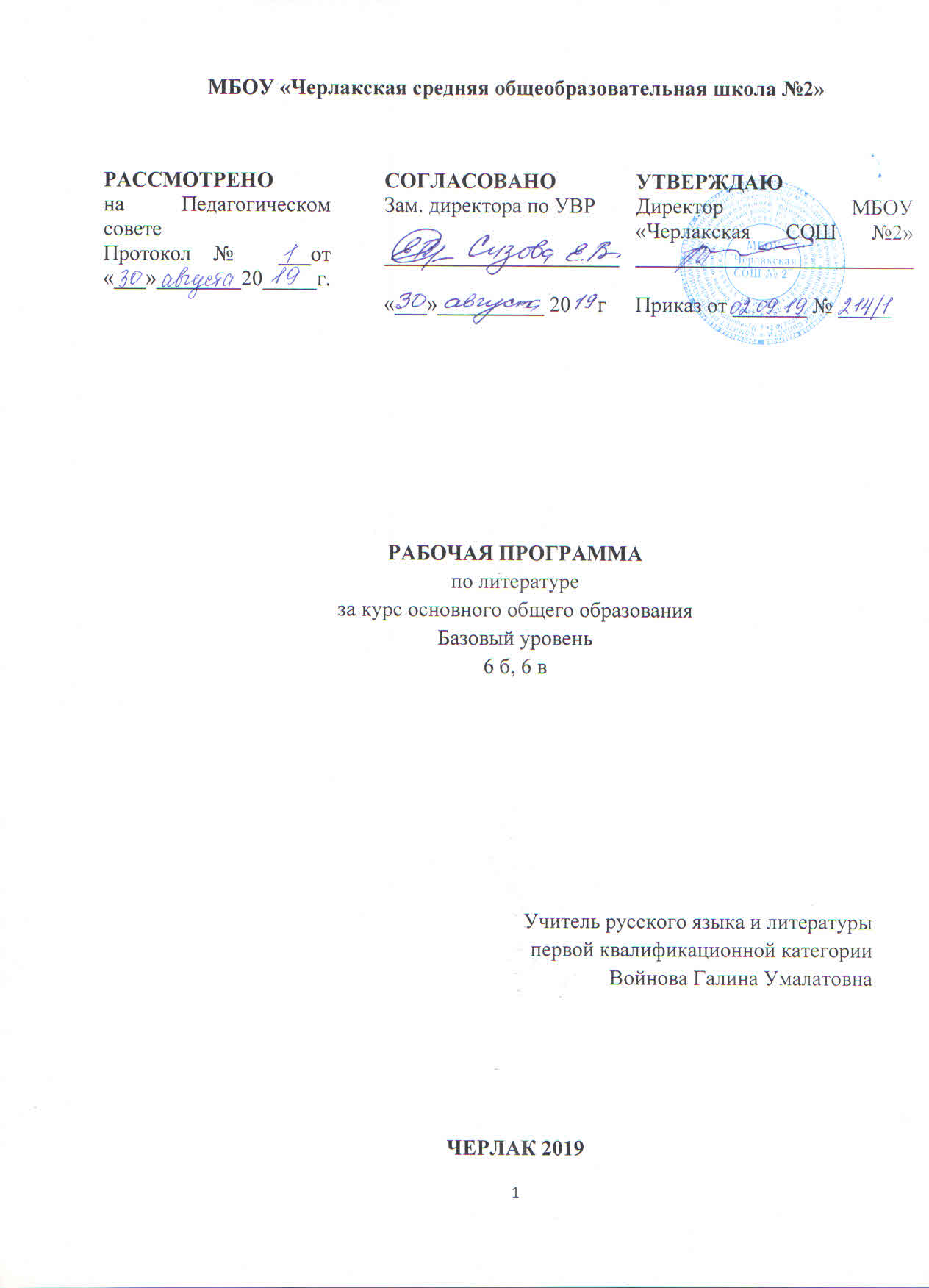 МБОУ «Черлакская средняя общеобразовательная школа №2»РАБОЧАЯ ПРОГРАММАпо литературеза курс основного общего образования Базовый уровень6 б, 6 вУчитель русского  языка  и  литературыпервой  квалификационной  категорииВойнова  Галина  УмалатовнаЧЕРЛАК 2019Пояснительная записка  	 Рабочая программа составлена на основе ФГОС ООО приказ от 17.12.10 № 1897 и об утверждении Федерального государственного образовательного стандарта основного общего образования ( зарегистрировано в Минюсте РФ о1.02.2011 № 19644), Примерной программы основного общего образования, Программы по литературе для общеобразовательных учреждений. 5-11 классы (базовый уровень) \ автор-составитель В.Я.Коровина .-Москва «Просвещение» 2008   и учебника  для учащихся 6 класса  общеобразовательных учреждений  в 2-х частях . Авторы :  В.Я.Коровина, В.П.Журавлёв, В.И.Коровин. Настоящая программа рассчитана на 3 часа в неделю (105 часов в год) и является программой базового уровня обучения.В  данной рабочей программе  также учитываются основные идеи и положения Программы развития и формирования универсальных учебных действий для общего образования,  с особенностями ООП, образовательных потребностей и запросов обучающихся нашей школы, преемственность с примерными программами для начального общего образования.Литература входит в образовательную область «Филология».         Изучение литературы в основной школе направлено на достижение следующих целей: формирование духовно развитой личности, обладающей гуманистическим мировоззрением, национальным самосознанием, общероссийским гражданским сознанием, чувством патриотизма; развитие интеллектуальных и творческих способностей учащихся, необходимых ля успешной социализации и самореализации личности; постижение учащимися вершинных произведений отечественной и мировой литературы, их чтение и анализ, освоенный на понимании образной природы искусства слова, опирающийся на принципы единства художественной формы и содержания, связи искусства с жизнью, историзма; поэтапное, последовательное формирование умений читать, комментировать, анализировать и интерпретировать художественный текст; овладение возможными алгоритмами постижения смыслов, заложенных в художественном тексте (или любом другом речевом высказывании), и создание собственного текста, представление своих оценок и суждений по поводу прочитанного; овладение важнейшими общеучебными умениями и универсальными учебными действиями (формулировать цели деятельности, планировать ее, осуществлять библиографический поиск, находить и обрабатывать необходимую информацию из различных источников, включая Интернет и др.): использование опыта обобщения с произведениями художественной литературы в повседневной жизни и учебной деятельности, речевом самосовершенствовании. Достижение поставленных целей при разработке и реализации образовательным учреждением основной образовательной программы основного общего образования предусматривает решение следующих основных задач: обеспечение соответствия основной образовательной программы требованиям ФГОС; обеспечение преемственности начального общего, основного общего, среднего (полного) общего образования; обеспечение доступности получения качественного основного общего образования, достижение планируемых результатов освоения основной образовательной программы основного общего образования всеми обучающимися, в том числе детьми-инвалидами и детьми с ограниченными возможностями здоровья; установление требований: к воспитанию и социализации обучающихся как части образовательной программы и соответствующему усилению воспитательного потенциала школы, обеспечению индивидуализированного психолого-педагогического сопровождения каждого обучающегося, формированию образовательного базиса, основанного не только на знаниях, но и на соответствующем культурном уровне развития личности, созданию необходимых условий для ее самореализации; обеспечение эффективного сочетания урочных и внеурочных форм организации образовательного процесса, взаимодействия всех его участников; взаимодействие образовательного учреждения при реализации основной образовательной программы с социальными партнерами; выявление и развитие способностей обучающихся, в том числе одаренных детей, детей с ограниченными возможностями здоровья и инвалидов, их профессиональных склонностей через систему клубов, секций, студий и кружков, организацию общественно полезной деятельности, в том числе социальной практики, с использованием возможностей образовательных учреждений дополнительного образования детей; организация интеллектуальных и творческих соревнований, научно-технического творчества, проектной и учебно-исследовательской деятельности; участие обучающихся, их родителей (законных представителей), педагогических работников и общественности в проектировании и развитии внутри школьной социальной среды, школьного уклада; включение обучающихся в процессы познания и преобразования внешкольной социальной среды (населенного пункта, района, города) для при обретения опыта реального управления и действия; социальное и учебно-исследовательское проектирование, профессиональная ориентация обучающихся при поддержке педагогов, психологов, социальных педагогов, сотрудничестве с базовыми предприятиями, учреждениями профессионального образования, центрами профессиональной работы; сохранение и укрепление физического, психологического и социального здоровья обучающихся, обеспечение их безопасности. Цель изучения литературы в школе – приобщение учащихся к искусству слова, богатству русской классической и зарубежной литературы. Основа литературного образования – чтение и изучение художественных произведений, знакомство с биографическими сведениями о мастерах слова и историко-культурными фактами, необходимыми для понимания включенных в программу произведений.          Расширение круга чтения, повышение качества чтения, уровня восприятия и глубины проникновения в художественный текст становится важным средством для поддержания этой основы на всех этапах изучения литературы в школе. Чтобы чтение стало интересным, продуманным, воздействующим на ум и душу ученика, необходимо развивать эмоциональное восприятие обучающихся, научить их грамотному анализу прочитанного художественного произведения, развить потребность в чтении, в книге. Понимать прочитанное как можно глубже – вот что должно стать устремлением каждого ученика. Это устремление зависит от степени эстетического, историко-культурного, духовного развития школьника. Отсюда возникает необходимость активизировать художественно-эстетические потребности детей, развивать их литературный вкус и подготовить к самостоятельному эстетическому восприятию и анализу художественного произведения.Цели изучения литературы могут быть достигнуты при обращении к художественным произведениям, которые давно и всенародно признаны классическими с точки зрения их художественного качества и стали достоянием отечественной и мировой литературы. Следовательно, цель литературного образования в школе состоит и в том, чтобы познакомить учащихся с классическими образцами мировой словесной культуры, обладающими высокими художественными достоинствами, выражающими жизненную правду, общегуманистические идеалы, воспитывающими высокие нравственные чувства у человека читающего.         Курс литературы строится с опорой на текстуальное изучение художественных произведение, решает задачи формирования читательских умений, развития культуры устной и письменной речи.Место предмета  « Литература»  в базисном  учебном  планеФедеральный базисный учебный образовательный план для   образовательных учреждений Российской Федерации  ( вариант№ 1) предусматривает обязательное изучение литературы  на этапе основного общего образования в объёме 455 ч., в том числе : в VI классе – 105 часов, 3 часа в неделю.Планируемые результаты освоения предмета «Литература»Личностные результаты:воспитание российской гражданской идентичности: патриотизма, любви и уважения к Отечеству, чувства гордости за свою Родину, прошлое и настоящее многонационального народа России; осознание своей этнической принадлежности, знание истории, языка, культуры своего народа, своего края, основ культурного наследия народов России и человечества; усвоение гуманистических, демократических и традиционных ценностей многонационального российского общества; воспитание чувства ответственности и долга перед Родиной;формирование ответственного отношения к учению, готовности и способности обучающихся к саморазвитию и самообразованию на основе мотивации к обучению и познанию, осознанному выбору и построению дальнейшей индивидуальной траектории образования на базе ориентировки в мире профессий и профессиональных предпочтений, с учётом устойчивых познавательных интересов;формирование целостного мировоззрения, соответствующего современному уровню развития науки и общественной практики, учитывающего социальное, культурное, языковое, духовное многообразие современного мира;формирование осознанного, уважительного и доброжелательного отношения к другому человеку, его мнению, мировоззрению, культуре, языку, вере, гражданской позиции, к истории, культуре, религии, традициям, языкам, ценностям народов России и народов мира; готовности и способности вести диалог с другими людьми и достигать в нём взаимопонимания;освоение социальных норм, правил поведения, ролей и форм социальной жизни в группах и сообществах, включая взрослые и социальные сообщества; участие в школьном самоуправлении и общественной жизни в пределах возрастных компетенций с учётом региональных, этнокультурных, социальных и экономических особенностей;развитие морального сознания и компетентности в решении моральных проблем на основе личностного выбора, формирование нравственных чувств и нравственного поведения, осознанного и ответственного отношения к собственным поступкам;формирование коммуникативной компетентности в общении и сотрудничестве со сверстниками, старшими и младшими в процессе образовательной, общественно полезной, учебно-исследовательской, творческой и других видов деятельности;формирование основ экологической культуры на основе признания ценности жизни во всех её проявлениях и необходимости ответственного, бережного отношения к окружающей среде;осознание значения семьи в жизни человека и общества, принятие ценности семейной жизни, уважительное и заботливое отношение к членам своей семьи;Метапредметные результатыумение самостоятельно определять цели своего обучения, ставить и формулировать для себя новые задачи в учёбе и познавательной деятельности, развивать мотивы и интересы своей познавательной деятельности;умение самостоятельно планировать пути достижения целей, в том числе альтернативные, осознанно выбирать наиболее эффективные способы решения учебных и познавательных задач;умение соотносить свои действия с планируемыми результатами, осуществлять контроль своей деятельности в процессе достижения результата, определять способы действий в рамках предложенных условий и требований, корректировать свои действия в соответствии с изменяющейся ситуацией;умение оценивать правильность выполнения учебной задачи, собственные возможности её решения;владение основами самоконтроля, самооценки, принятия решений и осуществления осознанного выбора в учебной и познавательной деятельности;умение определять понятия, создавать обобщения, устанавливать аналогии, классифицировать, самостоятельно выбирать основания и критерии для классификации, устанавливать причинно-следственные связи, строить логическое рассуждение, умозаключение (индуктивное, дедуктивное и по аналогии) и делать выводы;умение создавать, применять и преобразовывать знаки и символы, модели и схемы для решения учебных и познавательных задач;смысловое чтение;умение организовывать учебное сотрудничество и совместную деятельность с учителем и сверстниками; работать индивидуально и в группе: находить общее решение и разрешать конфликты на основе согласования позиций и учёта интересов; формулировать, аргументировать и отстаивать своё мнение;умение осознанно использовать речевые средства в соответствии с задачей коммуникации, для выражения своих чувств, мыслей и потребностей; планирования и регуляции своей деятельности; владение устной и письменной речью; монологической контекстной речью;формирование и развитие компетентности в области использования информационно-коммуникационных технологий.Предметные результаты изучения предметной области «Литература»:осознание значимости чтения и изучения литературы для своего дальнейшего развития; формирование потребности в систематическом чтении как средстве познания мира и себя в этом мире, гармонизации отношений человека и общества, многоаспектного диалога;понимание литературы как одной из основных национально-культурных ценностей народа, как особого способа познания жизни;обеспечение культурной самоидентификации, осознание коммуникативно-эстетических возможностей родного языка на основе изучения выдающихся произведений российской культуры, культуры своего народа, мировой культуры;воспитание квалифицированного читателя со сформированным эстетическим вкусом, способного аргументировать своё мнение и оформлять его словесно в устных и письменных высказываниях разных жанров, создавать развёрнутые высказывания аналитического и интерпретирующего характера, участвовать в  обсуждении прочитанного, сознательно планировать своё досуговое чтение;развитие способности понимать литературные художественные произведения, отражающие разные этнокультурные традиции;овладение процедурами смыслового и эстетического анализа текста на основе понимания принципиальных отличий  литературного художественного текста от научного, делового, публицистического и т. п., формирование умений воспринимать, анализировать, критически оценивать и интерпретировать прочитанное, осознавать художественную картину жизни, отражённую в литературном произведении,  на уровне не только эмоционального восприятия, но  и интеллектуального осмысления.Устное народное творчествоОбучающийся научится:• осознанно воспринимать и понимать фольклорный текст; различать фольклорные и литературные произведения, обращаться к пословицам, поговоркам, фольклорным образам, традиционным фольклорным приёмам в различных ситуациях речевого общения, сопоставлять фольклорную сказку и е. интерпретацию средствами других искусств (иллюстрация, мультипликация, художественный фильм);• выделять нравственную проблематику фольклорных текстов как основу для развития представлений о нравственном идеале своего и русского народов, формирования представлений о русском национальном характере;• видеть черты русского национального характера в героях русских сказок и былин, видеть черты национального характера своего народа в героях народных сказок и былин;• учитывая жанрово-родовые признаки произведений устного народного творчества, выбирать фольклорные произведения для самостоятельного чтения;• целенаправленно использовать малые фольклорные жанры в своих устных и письменных высказываниях;• определять с помощью пословицы жизненную/вымышленную ситуацию;• выразительно читать сказки и былины, соблюдая соответствующий интонационный рисунок устного рассказывания;• пересказывать сказки, чётко выделяя сюжетные линии, не пропуская значимых композиционных элементов, используя в своей речи характерные для народных сказок художественные приёмы;• выявлять в сказках характерные художественные приёмы и на этой основе определять жанровую разновидность сказки, отличать литературную сказку от фольклорной;• видеть необычное в обычном, устанавливать неочевидные связи между предметами, явлениями, действиями, отгадывая или сочиняя загадку.Обучающийся получит возможность научиться:• сравнивая сказки, принадлежащие разным народам, видеть в них воплощение нравственного идеала конкретного народа (находить общее и различное с идеалом русского и своего народов);• рассказывать о самостоятельно прочитанной сказке, былине, обосновывая свой выбор;• сочинять сказку (в том числе и по пословице), былину и/или придумывать сюжетные линии;• сравнивая произведения героического эпоса разных народов (былину и сагу, былину и сказание), определять черты национального характера;• выбирать произведения устного народного творчества разных народов для самостоятельного чтения, руководствуясь конкретными целевыми установками;• устанавливать связи между фольклорными произведениями разных народов на уровне тематики, проблематики, образов (по принципу сходства и различия).Древнерусская литература. Русская литература XVIII в. Русская литература XIX—XX вв. Литература народов России. Зарубежная литератураОбучающийся научится:• осознанно воспринимать художественное произведение в единстве формы и содержания; адекватно понимать художественный текст и давать его смысловой анализ; интерпретировать прочитанное, устанавливать поле читательских ассоциаций, отбирать произведения для чтения;• воспринимать художественный текст как произведение искусства, послание автора читателю, современнику и потомку• определять для себя актуальную и перспективную цели чтения художественной литературы; выбирать произведения для самостоятельного чтения;• выявлять и интерпретировать авторскую позицию, определяя своё к ней отношение, и на этой основе формировать собственные ценностные ориентации;• определять актуальность произведений для читателей разных поколений и вступать в диалог с другими читателями;• анализировать и истолковывать произведения разной жанровой природы, аргументированно формулируя своё отношение к прочитанному;• создавать собственный текст аналитического и интерпретирующего характера в различных форматах;• сопоставлять произведение словесного искусства и его воплощение в других искусствах;• работать с разными источниками информации и владеть основными способами е. обработки и презентации.Обучающийся получит возможность научиться:• выбирать путь анализа произведения, адекватный жанрово-родовой природе художественного текста;• дифференцировать элементы поэтики художественного текста, видеть их художественную и смысловую функцию;• сопоставлять «чужие» тексты интерпретирующего характера, аргументированно оценивать их;• оценивать интерпретацию художественного текста, созданную средствами других искусств;• создавать собственную интерпретацию изученного текста средствами других искусств;• сопоставлять произведения русской и мировой литературы самостоятельно (или под руководством учителя), определяя линии сопоставления, выбирая аспект для сопоставительного анализа;• вести самостоятельную проектно-исследовательскую деятельность и оформлять её результаты в разных форматах (работа исследовательского характера, реферат, проект).Распределение учебных часов по разделам программы (К\Р, Р\Р)Содержание учебного курса «Литературы» для 6 классаКалендарно-тематическое планирование по литературе для  6  классана 2019 – 2020 учебный годПРИЛОЖЕНИЕКонтрольно - измерительные материалы.Контрольная работа по теме «Русское устное народное творчество»для 6 класса (1 вариант)ВСПОМНИТЕ ПОСЛОВИЦЫ И ПОГОВОРКИ, В КОТОРЫХ ЕСТЬ АНТОНИМЫ:Густо-пусто, ученье-неученье, труд-лень, вместе-врозь, утро-вечер.ВСПОМНИТЕ ПОСЛОВИЦЫ, СТАВЯ ВМЕСТО ТОЧЕК АНТОНИМЫ:…дело лучше… безделья.…сторона – мать,… - мачеха.…земля … рук не любит.Не было бы …, да … помогло.ОБЪЯСНИТЕ ЗНАЧЕНИЕ ТЕРМИНОВ:Обряд, весенние песни (заклички), пословица.СГРУППИРУЙТЕ ПОСЛОВИЦЫ ПО ТЕМАМ. ОЗАГЛАВЬТЕ КАЖДУЮ ТЕМУ,На чужой стороне и весна не красна. Доброе братство лучше богатства. Пуганая ворона куста боится. Родимая сторона — мать, а чужая — мачеха. Один в поле не воин. Всякая птица своё гнездо любит. Волков бояться, так и в лес не ходить. На печи не храбрись, а в поле не трусь. Старый друг лучше новых двух.ОБЪЯСНИТЕ СМЫСЛ ПОСЛОВИЦ И ПОГОВОРОК:а) Медведь на ухо наступилб) При царе Горохев) Делить шкуру неубитого медведяг) Семь раз отмерь, один раз отрежь.ДОПИШИТЕ ПОСЛОВИЦУ:а) Век живи...б) Делу время...в) Без труда не вытащишь...г) Встречают по одежке...К КАКОМУ ВИДУ КАЛЕНДАРНО-ОБРЯДОВЫХ ПЕСЕН ОТНОСЯТСЯ ЭТИ ОТРЫВКИ?а) Во поле березонька стояла,Во поле кудрявая стояла,Ах, люли, люли, стояла,Ах, люли, люли, стояла.б) Как на Масленой неделеСо стола блины летели, И сыр, и творог — Все летело под порог.Контрольная работа по теме «Русское устное народное творчество»для 6 класса (2 вариант)1. ВСПОМНИТЕ ПОСЛОВИЦЫ И ПОГОВОРКИ, В КОТОРЫХ ЕСТЬ АНТОНИМЫ:Встречают - провожают, ученье-неученье, маленький- большой, вместе-врозь, старый — новый.2. ВСПОМНИТЕ ПОСЛОВИЦЫ, СТАВЯ ВМЕСТО ТОЧЕК АНТОНИМЫ:…дело лучше… безделья.…сторона – мать,… - мачеха.…земля … рук не любит.Не было бы …, да … помогло.3. ОБЪЯСНИТЕ ЗНАЧЕНИЕ ТЕРМИНОВ:Календарно-обрядовые песни, зимние песни (колядки), поговорка.4. СГРУППИРУЙТЕ ПОСЛОВИЦЫ ПО ТЕМАМ. ОЗАГЛАВЬТЕ КАЖДУЮ ТЕМУ,Корень учения горек, да плод его сладок. Дело не медведь, в лес не уйдет. Лоб что лопата, а ума небогато. Дураков не сеют, не жнут — сами родятся. Без наук как без рук. Лежебоке и солнце не в пору всходит. Красна птица перьем, а человек ученьем. На голове густо, а в голове пусто. Говорил день до вечера, а слушать нечего.5. ОБЪЯСНИТЕ СМЫСЛ ПОСЛОВИЦ И ПОГОВОРОК:а) Рвет и мечетб) Как снег на головув) Близок локоть, да не укусишь.г) Кота в мешке покупать.6. ДОПИШИТЕ ПОСЛОВИЦУ:а) Терпение и труд...б) Под лежачий камень...в) Большому кораблю...г) Корень учения горек...7. К КАКОМУ ВИДУ КАЛЕНДАРНО-ОБРЯДОВЫХ ПЕСЕН ОТНОСЯТСЯ ЭТИ ОТРЫВКИ?а) Весна, весна красная,Приди, весна, с радостью,С великой милостью,Со льном высоким,С корнем глубоким,С хлебами обильными.б) Коляда, коляда,Подавай пирога,Блин да лепешку В заднее окошко.Контрольная работа по теме «Басни»Вариант 1.А 1. Басня это: Меткое народное выражение, вошедшее в нашу речьКраткий иносказательный рассказ поучительного характера (может быть в стихотворной форме)Произведение устного народного творчества, повествование, основанное на вымыслеКраткий устный рассказ с остроумной концовкой.А 2. И.И. Дмитриев написал басню:«Муха»; 3) «Осел и Соловей»«Свинья под дубом»; 4) «Листы и Корни» А 3. Найдите мораль басни «Ларчик»:«А ларчик просто открывался»«Избави бог и нас от этаких судей»«От басни завсегдаНечаянно дойдешь до были.Случалось ли подчас вам слышать, господа:«Мы сбили, Мы решили!»«Случается нередко намИ труд и мудрость видеть там,Где стоит только догадатьсяЗа дело просто взяться»А 4. В чем иносказательный смысл басни «Листы и корни»?Без корней дерево погибаетЛисты справедливо считают, что они «Краса долины всей»Корни не умеют ценить красотуПроцветание государства зависит от всех социальных слоев общества.В 1. Из какой басни эти строки? Запиши автора и название.А та, поднявши нос,В ответ ей говорит: «Откуда? Мы пахали!»_______________________________________________В 2. Как называется иносказательное изображение предмета или явления с целью наглядно показать его существенные черты? ____________________С 1. В чем заключается мораль басни «Осел и Соловей» ______________________________________________________________ Контрольная работа по теме «Басни»Вариант 2.А 1. Мораль басни – это: краткое изречение, которое автор помещает перед текстом, чтобы помочь читателю понять основную мысль произведения.краткий поучительный вывод.художественный прием, основанный на иносказательном изображении предметов или явлений.та часть басни, в которой описываются основные события.А 2. Назовите автора басни «Муха»:И.А КрыловЖ. де ЛафонтенЭзоп И.И.ДмитриевА 3. В басне «Ларчик» И.А. Крылов высмеивает:пустое мудрствованиежадностьневежествосамолюбованиеА 4. В какой басне говорится о том, что об искусстве часто берутся судить невежды?«Листы и Корни» 3) «Осел и Соловей»«Ларчик» 4) «Ворона и Лисица»В 1. Из какой басни эти строки? Запиши автора и название.От басни завсегдаНечаянно дойдешь до были.Случалось ли подчас вам слышать, господа:«Мы сбили, Мы решили!»В 2. Какой художественный прием лежит в основе басни?С 1. В чем заключается мораль басни «Листы и Корни»? Контрольная работа по повести А. С. Пушкина «Дубровский».ТЕМЫ  СОЧИНЕНИЙ ПО РОМАНУ А.С. ПУШКИНА «ДУБРОВСКИЙ»1. Троекуров – старинный русский барин. (План сочинения прилагается)2. Почему так сложилась моя жизнь?.. (монолог – размышление Владимира Дубровского)3. Почему я отобрал поместье у своего старинного приятеля?..( размышления Кирилы Петровича Троекурова)4. Какая жизнь меня ожидает? (размышления Марьи Кириловны после свадьбы)5. Анализ эпизода «История с кольцом» Используйте план анализа эпизода.  План сочинения «Троекуров – старинный русский барин». I.Вступление. Время, отраженное в романе.II.Основная часть. Старинный русский барин Кирила Петрович Троекуров.1.Положение в обществе.2. Отношение окружающих к Троекурову.3.Черты, характеризующие Троекурова. Как они раскрываются в его поступках.4.В каких случаях Троекуров проявил себя с положительной стороны. Почему эти положительные черты не получили развития.III.Заключение. Отношение автора к Троекурову.Темы сочинений по творчеству М.Ю. Лермонтова.Мечта о душевной гармонии (по стихотворению М. Ю. Лермонтова «Утес»)Тема одиночества в творчестве ЛермонтоваТема поруганной красоты (по балладе «Три пальмы»Контрольная  работа по стихотворениям поэтов  XIX векаВариант 1соотнесите автора и название произведенияА.С.ПушкинН.А.НекрасовН.С.ЛесковМ.Ю.Лермонтов«Левша»«Железная дорога»«Три пальмы»«Повести Белкина»назовите автора и произвдениеНесколько лет  тому назад в одном из своих поместий жил старинный русской барин, Кирила Петрович Троекуров. Его богатство, знатный род и связи давали ему большой вес в губерниях, где находилось его имение. Соседи рады были угождать малейшим его прихотям; губернские чиновники трепетали при его имени; Кирила Петрович принимал знаки  подобострастия как надлежащую дань; дом его  всегда был полон гостями, готовыми тешить его барскую праздность, разделяя  шумные, а иногда и буйные  его  увеселения. Никто не дерзал отказываться от его приглашения, или в известные  дни не являться с должным почтением в село Покровское. В домашнем быту Кирила Петрович выказывал все пороки человека необразованного.--------------------------------------------------------------------------------------------------------------факты чьей биографии представлены в отрывкеРодился в семье офицера, воспитывался бабушкой. После домашнего образования началась учеба в университетском пансионе Москвы. Там были написаны первые стихотворения. Затем проходило обучение в Московском университете, школе гвардейских подпрапорщиков Петербурга. Начал служить в Гусарском полку, Царском селе. За произведение «Смерть поэта», был арестован, отправлен в ссылку. По пути на Кавказ на месяц останавливается в Москве. Тогда же было написано произведение Лермонтова «Бородино» к годовщине сражения.-----------------------------------------------------------------------------------------------------------------------  Прочитайте стихотворенияе; какое настроение оно передает? Каким способом поэт передает это настроение? Докажите примерами из текстаБуря на небе вечернем,Моря сердитого шум -Буря на море и думы,Много мучительных думБуря на море и думы,Хор возрастающих дум -Черная туча за тучей,Моря сердитого шум.Вариант 21.соотнесите автора и название произвденияА.С.ПушкинН.А.НекрасовА.П.ЧеховИ.С.Тургенев«Толстый и тонкий»«Железная дорога»«Записки охотника»«Дубровский»2.назовите автора и произвдениеУдивительная блоха из аглицкой вороненой стали оставалась у Александра Павловича в шкатулке под рыбьей костью, пока он скончался в Таганроге, отдав ее попу Федоту, чтобы сдал после, государыне, когда она успокоится. Императрица Елисавета Алексеевна посмотрела блохины верояции и усмехнулась, но заниматься ею не стала.– Мое, – говорит, – теперь дело вдовье, и мне никакие забавы не обольстительны, – а вернувшись в Петербург, передала эту диковину со всеми иными драгоценностями в наследство новому государю.--------------------------------------------------------------------------------------------------------------3.факты чьей биографии представлены в отрывкеРодился 17 января (29 н.с.) в Таганроге в купеческой семье, со строгими правилами воспитания. С детских лет помогал отцу в лавке. 
    В 1868 поступил в гимназию. Когда вся семья переехала в Москву, будущий писатель остался в Таганроге и зарабатывал на жизнь репетиторством, чтобы окончить учение. Окончив гимназию в 1879, уехал в Москву и поступил на медицинский факультет Московского университета. В 1884, получив звание уездного врача, начал заниматься врачебной практикой. ----------------------------------------------------------------------------------------------------------------------Прочитайте стихотворенияе; какое настроение оно передает? Как поэту удается передать это настроение? Докажите примерами из текстаУж верба вся пушистая   Раскинулась кругом;Опять весна душистая   Повеяла крылом.Станицей тучки носятся,   Тепло озарены,И в душу снова просятся   Пленительные сны.Везде разнообразною   Картиной занят взгляд,Шумит толпою праздною   Народ, чему-то рад...Какой-то тайной жаждою   Мечта распалена -И над душою каждою   Проносится весна.Темы сочинений   по произведениям Н.А. Некрасова и Н.С. Лескова.: Народная доля в стихотворении Некрасова «Железная дорога»
 Образ Левши (по сказу Н.С. Лескова "Левша").Левша - народный русский герой.«Изображение лучших качеств русского народа в стихотворении Н.А.Некрасова «Железная дорога» и в сказе Н.С.Лескова «Левша»Урок развития речи по стихотворениям поэтов 19 векаАнализ стихотворения о природе по выбору ученикаТемы сочинений по рассказу В.П. Астафьева «Конь с розовой гривой»Ответ на вопрос: Почему герой рассказчик не может забыть бабушкиного пряника?Сочинение на тему «Нравственный выбор моего ровесника»Урок развития речи по стихотворениям о природе поэтов XX векаАнализ стихотворения о природе по выбору ученикаТемы проектов по литературе 6 класс1.  Самоотверженность , любовь и страдание в сказке Андерсена «Русалочка» 2.  Мифоэпическая основа рассказа Астафьева «Деревья растут для всех» 3.  Мифоэпическая основа книги Астафьева «Последний поклон» 4.  Мистика и реальность в повести Гоголя «Ночь перед Рождеством» 5.  Роль мистики в творчестве Гоголя 6.  «Цветные» прилагательные в произведении Гоголя «Вечера на хуторе близ Диканьки» 7.  Роль пейзажа в художественном мире феерии Грина «Алые паруса» 8.  Цветовые образы в феерии Грина «Алые паруса» 9.  Образ морской волны в поэзии лермонтова 10.  Тема дуэли в лирике Лермонтова 11.  Быт и нравы русского дворянства(на примере романа Пушкина «Дубровский» и сборника «Повести белкина») 12. Образ няни в жизни и творчестве Пушкина 13. Завтрашний день книги 14. Ильф и Петров: ирония и сатира в рассказе «Любители футбола» 15. Литературные места нашего города 16. Литературные места нашей области 17. Особенности организации художественного пространства в романах- путешествиях 18. Образ учителя в произведениях писателей 20 в 19.  По следам литературных героев 20. Пословицы и поговорки в речи современных школьников и их аналоги в современном языке. 21. Прозвища моих одноклассников и их значения. 22. Тексты современных песен: поэзия или антипоэзия. 23. Что читают мои сверстники? 24. Что читают в моем классе? 25.  Тема любви в произведениях Драгунского, Нагибина, Фраермана. 26. Роль эпитетов и метафор в повести И.Христолюбовой « Топало и чертенок Тришка» 27. Ричард Львиное Сердце в повести А.Линдгрен и исторической легенде. 28. Зачем нужны псевдонимы? 29.  Семантика образа камня в художественном мире сборника О.Мандельштама «Камень» 30. Словообразовательные инновации в речи подростков Темы исследовательских работ по литературе 6 классПримерные темы исследовательских работ по литературе для 6 класса (дополнительные темы):«Персидские мотивы» - непревзойденный образец любовной лирики ЕсенинаБажовских сказов дивные словаБез лица в личинеБылина «Илья Муромец».Доброе имя лучше всяких сокровищЗавтрашний день книгиЗачем нужны псевдонимы? Кто и зачем скрывается под маской?Ильф и Петров: ирония и сатира в рассказе «Любители футбола».Книга вчера, сегодня, завтраКультурно-речевые традиции русского языка и современное состояние русской устной речиЛексикон учащихся 6-х классовЛитературные места нашего городаМотивационные аспекты школьного жаргонаНастроение - путь к успехуОбраз учителя в произведениях писателей XX века (на примере 2-3 произведений - Распутин "Уроки французского", Искандер "Тринадцатый подвиг Геракла").Обряд инициации в поэме Гомера «Одиссея».Организация художественного пространства в романе Ч. Айтматова «Плаха»Ортологические ошибки в современной речиОсобенности организации художественного пространства в романах - путешествий.Особенности школьного жаргонаПо следам литературных героевПословица в творчестве А.Н.Островского.Пословицы и поговорки в речи современных школьников и их аналог на современном языкеПрозвища моих одноклассников и их значенияПространство города и деревни в прозе М. ШукшинаРичард Львиное Сердце в повести А. Линдгрен и исторической легендеРоль "ников" в ИнтернетеРоль эпитетов и метафор в повести Ирины Христолюбовой «Топало и чертенок Тришка»Семантика образа камня в художественном мире сборника О. Мандельштама «Камень»Славянская мифология "Домовой"Славянская мифология "Леший"Слово за словоСловообразовательные инновации в речи подростковТексты современных песен-поэзия и антипоэзия.Тема любви в произведениях Д. Драгунского, Ю. Нагибина, Р. ФраерманаХудожественно-смысловые взаимоотношения в поэтических текстах А. Ахматовой и Б. Пастернака.Что читает наше поколение?Что читают в нашем классе?Языковой портрет ученика нашей школы.Произведения для заучивания наизусть.А.С. Пушкин. Узник. И.И. Пущину. Зимнее утро.М.Ю. Лермонтов. Парус. Тучи. «На севере диком…». Утес.Н.А. Некрасов «Железная дорога» (фрагменты)Ф.И. Тютчев. «Неохотно и несмело...»А.А. Фет. «Ель рукавом мне тропинку завесила…»А.А. Баратынский «Весна, весна! Как воздух чист…»А.А. Блок. Летний вечер.А.А. Ахматова «Перед весной бывают дни такие…»1 – 2 стихотворения по теме «Великая Отечественная война.Произведения для самостоятельного чтения.Мифы,  сказания, легенды народов мира.Гомер. «Илиада». «Одиссея».Русские народные сказки. Сказки народов мира.Из русской литературы XVIII векаГ. Р. Державин. «Лебедь».Из русской литературы XIX векаК. Н. Батюшков. «На развалинах замка в Швеции».Д. В. Давыдов. «Партизан».Ф. Н. Глинка. «Луна». «Утро вечера мудренее». «Москва2.А. С. Пушкин. «Жених». «Во глубине сибирских руд...». «Выстрел».К. Ф. Рылеев. «Державин».Е. А. Баратынский. «Родина».Н. М. Языков. «Родина». «Настоящее». «Две картины».Ф. И. Тютчев. «Сон на море». «Весна». «Как весел грохот летних бурь...».А. В. Кольцов. «Не шуми ты, рожь...». «Лес».М. Ю. Лермонтов. «Воздушный корабль». «Русалка». «Морская царевна».А. Н. Майков. «Боже мой! Вчера — ненастье...». «Сенокос». «Емшан».И. С. Тургенев. «Хорь и Калиныч».Н. А. Некрасов. «Влас».Ф. М. Достоевский. «Мальчик у Христа на елке».Н. С. Лесков. «Человек на часах».Л. Н. Толстой. «Хаджи-Мурат».А. П. Чехов. «Беззащитное существо». «Жалобная книга».Из русской литературы XX векаК. Г. Паустовский. «Бакенщик». «Растрепанный воробей».В. К. Железников. «Чудак из шестого «Б». «Путешественник с багажом». «Хорошим людям — доброе утро».А. А. Лиханов. «Последние холода».В. П. Астафьев. «Деревья растут для всех».М. М. Пришвин. «Таинственный ящик». «Синий лапоть». «Лесная капель».В.   П.   Крапивин.  «Брат,  которому семь».   «Звезды  под дождем».Из зарубежной литературыЭ. По. «Овальный портрет».М. Твен. «История с привидением».О. Генри. «Вождь краснокожих».А. Конан Дойл. «Горбун».Г. Честертон. «Тайна отца Брауна».РАССМОТРЕНОна Педагогическом советеПротокол №  ___от «___»________20_____г.СОГЛАСОВАНОЗам. директора по УВР______________________«___»__________ 20     гУТВЕРЖДАЮДиректор  МБОУ «Черлакская СОШ №2» 
__________________________Приказ от _______ № _____№ п./п.РазделКол-во часовРазвитие речиВнеклассное чтениеКонтрольные работыИз них для заучивания наизусть1Введение1 2Устное народное творчество4113Из древнерусской литературы1 4Из литературы 18 века1 5Из русской литературы 19 века      49653126Из русской литературы 20  века2633147Из литературы народов России28Из зарубежной литературы172329Повторение 422Итого1051412816Наименование раздела, темы (общее кол-во часов)Основное содержание по темеОсновное содержание по темеОсновное содержание по темеОсновное содержание по темеВиды  деятельности учащихсяВведение (1 ч)Художественное произведение. Содержание и форма. Автор и герой. Отношение автора к герою. Способы выражения авторской позиции. Художественное произведение. Содержание и форма. Автор и герой. Отношение автора к герою. Способы выражения авторской позиции. Художественное произведение. Содержание и форма. Автор и герой. Отношение автора к герою. Способы выражения авторской позиции. Художественное произведение. Содержание и форма. Автор и герой. Отношение автора к герою. Способы выражения авторской позиции. Читать выразительно и обсуждать статьи учебника. Устные ответы на вопросы. Участие в коллективном диалоге. Самостоятельная работа. Письменный ответ на вопрос: «Что мне близко в рассуждениях В.Б.Шкловского о книгах и читателях?»Устное народное творчество (4 ч)Обрядовый фольклор. Произведения календарного обрядового фольклора: колядки, веснянки, масленичные, летние и осенние обрядовые песни. Эстетическое значение календарного обрядового фольклора. Пословицы и поговорки. Народная мудрость. Краткость и простота, меткость и выразительность. Многообразие тем. Прямой и переносный смысл пословиц и поговорок. Афористичность загадок. Теория литературы. Обрядовый фольклор (начальные представления). Малые жанры фольклора: пословицы и поговорки, загадки. Обрядовый фольклор. Произведения календарного обрядового фольклора: колядки, веснянки, масленичные, летние и осенние обрядовые песни. Эстетическое значение календарного обрядового фольклора. Пословицы и поговорки. Народная мудрость. Краткость и простота, меткость и выразительность. Многообразие тем. Прямой и переносный смысл пословиц и поговорок. Афористичность загадок. Теория литературы. Обрядовый фольклор (начальные представления). Малые жанры фольклора: пословицы и поговорки, загадки. Обрядовый фольклор. Произведения календарного обрядового фольклора: колядки, веснянки, масленичные, летние и осенние обрядовые песни. Эстетическое значение календарного обрядового фольклора. Пословицы и поговорки. Народная мудрость. Краткость и простота, меткость и выразительность. Многообразие тем. Прямой и переносный смысл пословиц и поговорок. Афористичность загадок. Теория литературы. Обрядовый фольклор (начальные представления). Малые жанры фольклора: пословицы и поговорки, загадки. Обрядовый фольклор. Произведения календарного обрядового фольклора: колядки, веснянки, масленичные, летние и осенние обрядовые песни. Эстетическое значение календарного обрядового фольклора. Пословицы и поговорки. Народная мудрость. Краткость и простота, меткость и выразительность. Многообразие тем. Прямой и переносный смысл пословиц и поговорок. Афористичность загадок. Теория литературы. Обрядовый фольклор (начальные представления). Малые жанры фольклора: пословицы и поговорки, загадки. Читать выразительно и обсуждать статьи учебника. Объяснение специфики происхождения , форм бытования, жанрового своеобразия двух основных ветвей словесного искусства – фольклорной и литературной. Устные ответы на вопросы. Участие в коллективном диалоге. Самостоятельная работа. Письменный ответ на вопрос. Создание рассказа по пословице. Поиск загадок на разные темы. Составление плана ответа на проблемные вопросы.Из древнерусской литературы (1 ч)«Повесть временных лет», «Сказание о белгородском киселе». Русская летопись. Отражение исторических событий и вымысел, отражение народных идеалов (патриотизма, ума, находчивости). Теория литературы. Летопись (развитие представлений). «Повесть временных лет», «Сказание о белгородском киселе». Русская летопись. Отражение исторических событий и вымысел, отражение народных идеалов (патриотизма, ума, находчивости). Теория литературы. Летопись (развитие представлений). «Повесть временных лет», «Сказание о белгородском киселе». Русская летопись. Отражение исторических событий и вымысел, отражение народных идеалов (патриотизма, ума, находчивости). Теория литературы. Летопись (развитие представлений). «Повесть временных лет», «Сказание о белгородском киселе». Русская летопись. Отражение исторических событий и вымысел, отражение народных идеалов (патриотизма, ума, находчивости). Теория литературы. Летопись (развитие представлений).  Читать выразительно и обсуждать статьи учебника. Составление плана. Выразительное чтение летописного сказания. Нахождение незнакомых слов и определение их значений с помощью словарей и справочной литературы. Устные и письменные ответы на вопросы. Участие в коллективном диалоге. Самостоятельная работа. Подготовка устного сообщения об особенностях древнерусской литературы и выразительного чтения летописного сказания.Из русской литературы 18 века (1 ч)Русские басни Иван Иванович Дмитриев. Рассказ о баснописце, «Муха». Противопоставление труда и безделья. Присвоение чужих заслуг. Смех над ленью и хвастовством. Особенности литературного языка XVIII столетия. Теория литературы. Мораль в басне, аллегория, иносказание (развитие понятий). Русские басни Иван Иванович Дмитриев. Рассказ о баснописце, «Муха». Противопоставление труда и безделья. Присвоение чужих заслуг. Смех над ленью и хвастовством. Особенности литературного языка XVIII столетия. Теория литературы. Мораль в басне, аллегория, иносказание (развитие понятий). Русские басни Иван Иванович Дмитриев. Рассказ о баснописце, «Муха». Противопоставление труда и безделья. Присвоение чужих заслуг. Смех над ленью и хвастовством. Особенности литературного языка XVIII столетия. Теория литературы. Мораль в басне, аллегория, иносказание (развитие понятий). Русские басни Иван Иванович Дмитриев. Рассказ о баснописце, «Муха». Противопоставление труда и безделья. Присвоение чужих заслуг. Смех над ленью и хвастовством. Особенности литературного языка XVIII столетия. Теория литературы. Мораль в басне, аллегория, иносказание (развитие понятий). Читать выразительно и обсуждать статьи учебника. Выразительное чтение басни. Выявление тем, образов, приемов изображения человека в басне. Выявление ее иносказательного смысла. Устные ответы на вопросы. Участие в коллективном диалоге. Самостоятельная работа. Подготовка сообщения о баснописце И.И.Дмитриеве.Из русской литературы 19 века (49ч)Читать выразительно и обсуждать статьи учебника. Устное рецензирование выразительного чтения одноклассников. Устные ответы на вопросы. Подготовка выразительного чтения наизусть. Составление плана ответа на проблемный вопрос и устного высказывания по плану. Самостоятельная работа. Создание иллюстраций к басне и подготовка к их презентации и защите. Поиск материалов о детстве и лицейских годах А.С.Пушкина. Устные ответы на вопросы. Участие в коллективном диалоге. Поиск цитатных примеров из стихотворений. Подготовка устных сочинений. Устный анализ стихотворений. Письменный ответ на проблемный вопрос. Устное иллюстрирование. Обсуждение иллюстраций к произведениям  русской литературы 19 века. Практическая работа. Составление плана сравнительной характеристики героев. Подбор цитат, характеризующих героев. Различные виды пересказов. Составление викторины. Подготовка к письменному ответу на один из проблемных вопросов и написание классного контрольного сочинения. Составление таблиц. Работа со словарем литературоведческих терминов.  Различение образов рассказчика и автора – повествователя в эпическом произведении. Конкурс на лучшее выразительное чтение стихотворений поэтов 19 века.   Написание групповой характеристики. Выявление художественно значимых изобразительно – выразительных средств языка. Определение видов рифм и способов рифмовки, двусложных и трехсложных размеров стиха на примере изучаемых стихотворных произведений. Написание отзывов. Обсуждение иллюстраций учебника. Нравственная оценка героев. Анализ различных форм выражения авторской позиции. Участие в проектах.Иван Андреевич Крылов.Краткий рассказ о писателе-баснописце. Самообразование поэта. Басни «Листы и Корни», «Ларчик», «Осёл и Соловей». Крылов о равном участии власти и народа в достижении общественного блага. Басня «Ларчик» — пример критики мнимого «механики мудреца» и неумелого хвастуна. Басня «Осёл и Соловей» — комическое изображение невежественного судьи, глухого к произведениям истинного искусства. Теория литературы. Басня. Аллегория. Мораль (развитие представлений). Краткий рассказ о писателе-баснописце. Самообразование поэта. Басни «Листы и Корни», «Ларчик», «Осёл и Соловей». Крылов о равном участии власти и народа в достижении общественного блага. Басня «Ларчик» — пример критики мнимого «механики мудреца» и неумелого хвастуна. Басня «Осёл и Соловей» — комическое изображение невежественного судьи, глухого к произведениям истинного искусства. Теория литературы. Басня. Аллегория. Мораль (развитие представлений). Читать выразительно и обсуждать статьи учебника. Устное рецензирование выразительного чтения одноклассников. Устные ответы на вопросы. Подготовка выразительного чтения наизусть. Составление плана ответа на проблемный вопрос и устного высказывания по плану. Самостоятельная работа. Создание иллюстраций к басне и подготовка к их презентации и защите. Поиск материалов о детстве и лицейских годах А.С.Пушкина. Устные ответы на вопросы. Участие в коллективном диалоге. Поиск цитатных примеров из стихотворений. Подготовка устных сочинений. Устный анализ стихотворений. Письменный ответ на проблемный вопрос. Устное иллюстрирование. Обсуждение иллюстраций к произведениям  русской литературы 19 века. Практическая работа. Составление плана сравнительной характеристики героев. Подбор цитат, характеризующих героев. Различные виды пересказов. Составление викторины. Подготовка к письменному ответу на один из проблемных вопросов и написание классного контрольного сочинения. Составление таблиц. Работа со словарем литературоведческих терминов.  Различение образов рассказчика и автора – повествователя в эпическом произведении. Конкурс на лучшее выразительное чтение стихотворений поэтов 19 века.   Написание групповой характеристики. Выявление художественно значимых изобразительно – выразительных средств языка. Определение видов рифм и способов рифмовки, двусложных и трехсложных размеров стиха на примере изучаемых стихотворных произведений. Написание отзывов. Обсуждение иллюстраций учебника. Нравственная оценка героев. Анализ различных форм выражения авторской позиции. Участие в проектах.Александр Сергеевич Пушкин.Краткий рассказ о поэте, лицейские годы. «Узник». Вольнолюбивые устремления поэта. Народно-поэтический колорит стихотворения. «Зимнее утро». Мотивы единства красоты человека и красоты природы, красоты жизни. Радостное восприятие окружающей природы. Роль антитезы в композиции произведения. Интонация как средство выражения поэтической идеи. «И. И. Пущину». Светлое ЧУВСТВО дружбы — помощь в суровых испытаниях. Художественные особенности стихотворного послания. «Зимняя дорога». Приметы зимнего пейзажа (волнистые туманы, луна, зимняя дорога, тройка, колокольчик однозвучный, песня ямщика), навевающие грусть. Ожидание домашнего уюта, тепла, нежности любимой подруги. Тема жизненного пути. «Повести покойного Ивана Петровича Белкина». Книга (цикл) повестей. Повествование от лица вымышленного автора как художественный приём. «Барышня-крестьянка». Сюжет и герои повести. Приём антитезы в сюжетной организации повести. Пародирование романтических тем и мотивов. Лицо и маска. Роль случая композиции повести. (Для внеклассного чтения.) «Дубровский». Изображение русского барства. Дубровский-старший и Троекуров. Протест Владимира Дубровского Мотив беззакония и несправедливости. Бунт крестьян. Осуждение произвола и деспотизма, защита чести, независимости личности. Романтическая история любви Владимира и Маши. Авторское отношение к героям. Теория литературы. Эпитет, метафора, композиция (развитие понятий). Стихотворное послание (начальные представления). Краткий рассказ о поэте, лицейские годы. «Узник». Вольнолюбивые устремления поэта. Народно-поэтический колорит стихотворения. «Зимнее утро». Мотивы единства красоты человека и красоты природы, красоты жизни. Радостное восприятие окружающей природы. Роль антитезы в композиции произведения. Интонация как средство выражения поэтической идеи. «И. И. Пущину». Светлое ЧУВСТВО дружбы — помощь в суровых испытаниях. Художественные особенности стихотворного послания. «Зимняя дорога». Приметы зимнего пейзажа (волнистые туманы, луна, зимняя дорога, тройка, колокольчик однозвучный, песня ямщика), навевающие грусть. Ожидание домашнего уюта, тепла, нежности любимой подруги. Тема жизненного пути. «Повести покойного Ивана Петровича Белкина». Книга (цикл) повестей. Повествование от лица вымышленного автора как художественный приём. «Барышня-крестьянка». Сюжет и герои повести. Приём антитезы в сюжетной организации повести. Пародирование романтических тем и мотивов. Лицо и маска. Роль случая композиции повести. (Для внеклассного чтения.) «Дубровский». Изображение русского барства. Дубровский-старший и Троекуров. Протест Владимира Дубровского Мотив беззакония и несправедливости. Бунт крестьян. Осуждение произвола и деспотизма, защита чести, независимости личности. Романтическая история любви Владимира и Маши. Авторское отношение к героям. Теория литературы. Эпитет, метафора, композиция (развитие понятий). Стихотворное послание (начальные представления). Читать выразительно и обсуждать статьи учебника. Устное рецензирование выразительного чтения одноклассников. Устные ответы на вопросы. Подготовка выразительного чтения наизусть. Составление плана ответа на проблемный вопрос и устного высказывания по плану. Самостоятельная работа. Создание иллюстраций к басне и подготовка к их презентации и защите. Поиск материалов о детстве и лицейских годах А.С.Пушкина. Устные ответы на вопросы. Участие в коллективном диалоге. Поиск цитатных примеров из стихотворений. Подготовка устных сочинений. Устный анализ стихотворений. Письменный ответ на проблемный вопрос. Устное иллюстрирование. Обсуждение иллюстраций к произведениям  русской литературы 19 века. Практическая работа. Составление плана сравнительной характеристики героев. Подбор цитат, характеризующих героев. Различные виды пересказов. Составление викторины. Подготовка к письменному ответу на один из проблемных вопросов и написание классного контрольного сочинения. Составление таблиц. Работа со словарем литературоведческих терминов.  Различение образов рассказчика и автора – повествователя в эпическом произведении. Конкурс на лучшее выразительное чтение стихотворений поэтов 19 века.   Написание групповой характеристики. Выявление художественно значимых изобразительно – выразительных средств языка. Определение видов рифм и способов рифмовки, двусложных и трехсложных размеров стиха на примере изучаемых стихотворных произведений. Написание отзывов. Обсуждение иллюстраций учебника. Нравственная оценка героев. Анализ различных форм выражения авторской позиции. Участие в проектах.Михаил Юрьевич Лермонтов.Краткий рассказ о поэте. Ученические годы поэта. «Тучи». Чувство одиночества и тоски, любовь поэта-изгнанника к оставляемой им Родине. Приём сравнения как основа построения стихотворения. Особенности интонации. «Листок», «На севере диком...», «Утёс», «Три пальмы». Тема красоты, гармонии человека с миром. Особенности выражения темы одиночества в лирике Лермонтова. Теория литературы. Антитеза. Двусложные (ямб, хорей) и трёхсложные (дактиль, амфибрахий, анапест) размеры стиха (начальные представления). Поэтическая интонация (начальные представления). Краткий рассказ о поэте. Ученические годы поэта. «Тучи». Чувство одиночества и тоски, любовь поэта-изгнанника к оставляемой им Родине. Приём сравнения как основа построения стихотворения. Особенности интонации. «Листок», «На севере диком...», «Утёс», «Три пальмы». Тема красоты, гармонии человека с миром. Особенности выражения темы одиночества в лирике Лермонтова. Теория литературы. Антитеза. Двусложные (ямб, хорей) и трёхсложные (дактиль, амфибрахий, анапест) размеры стиха (начальные представления). Поэтическая интонация (начальные представления). Читать выразительно и обсуждать статьи учебника. Устное рецензирование выразительного чтения одноклассников. Устные ответы на вопросы. Подготовка выразительного чтения наизусть. Составление плана ответа на проблемный вопрос и устного высказывания по плану. Самостоятельная работа. Создание иллюстраций к басне и подготовка к их презентации и защите. Поиск материалов о детстве и лицейских годах А.С.Пушкина. Устные ответы на вопросы. Участие в коллективном диалоге. Поиск цитатных примеров из стихотворений. Подготовка устных сочинений. Устный анализ стихотворений. Письменный ответ на проблемный вопрос. Устное иллюстрирование. Обсуждение иллюстраций к произведениям  русской литературы 19 века. Практическая работа. Составление плана сравнительной характеристики героев. Подбор цитат, характеризующих героев. Различные виды пересказов. Составление викторины. Подготовка к письменному ответу на один из проблемных вопросов и написание классного контрольного сочинения. Составление таблиц. Работа со словарем литературоведческих терминов.  Различение образов рассказчика и автора – повествователя в эпическом произведении. Конкурс на лучшее выразительное чтение стихотворений поэтов 19 века.   Написание групповой характеристики. Выявление художественно значимых изобразительно – выразительных средств языка. Определение видов рифм и способов рифмовки, двусложных и трехсложных размеров стиха на примере изучаемых стихотворных произведений. Написание отзывов. Обсуждение иллюстраций учебника. Нравственная оценка героев. Анализ различных форм выражения авторской позиции. Участие в проектах.Иван Сергеевич Тургенев.Краткий рассказ о писателе. «Бежин луг». Сочувственное отношение к крестьянским детям. Портреты и рассказы мальчиков, их духовный мир. Пытливость, любознательность, впечатлительность. Роль картин Природы в рассказе. Теория литературы. Пейзаж. Портретная характеристика персонажей (развитие представлений). Краткий рассказ о писателе. «Бежин луг». Сочувственное отношение к крестьянским детям. Портреты и рассказы мальчиков, их духовный мир. Пытливость, любознательность, впечатлительность. Роль картин Природы в рассказе. Теория литературы. Пейзаж. Портретная характеристика персонажей (развитие представлений). Читать выразительно и обсуждать статьи учебника. Устное рецензирование выразительного чтения одноклассников. Устные ответы на вопросы. Подготовка выразительного чтения наизусть. Составление плана ответа на проблемный вопрос и устного высказывания по плану. Самостоятельная работа. Создание иллюстраций к басне и подготовка к их презентации и защите. Поиск материалов о детстве и лицейских годах А.С.Пушкина. Устные ответы на вопросы. Участие в коллективном диалоге. Поиск цитатных примеров из стихотворений. Подготовка устных сочинений. Устный анализ стихотворений. Письменный ответ на проблемный вопрос. Устное иллюстрирование. Обсуждение иллюстраций к произведениям  русской литературы 19 века. Практическая работа. Составление плана сравнительной характеристики героев. Подбор цитат, характеризующих героев. Различные виды пересказов. Составление викторины. Подготовка к письменному ответу на один из проблемных вопросов и написание классного контрольного сочинения. Составление таблиц. Работа со словарем литературоведческих терминов.  Различение образов рассказчика и автора – повествователя в эпическом произведении. Конкурс на лучшее выразительное чтение стихотворений поэтов 19 века.   Написание групповой характеристики. Выявление художественно значимых изобразительно – выразительных средств языка. Определение видов рифм и способов рифмовки, двусложных и трехсложных размеров стиха на примере изучаемых стихотворных произведений. Написание отзывов. Обсуждение иллюстраций учебника. Нравственная оценка героев. Анализ различных форм выражения авторской позиции. Участие в проектах.Фёдор Иванович Тютчев.Рассказ о поэте. Стихотворения «Листья», «Неохотно и несмело...». Передача сложных, переходных состояний природы, запечатлевающих противоречивые чувства в душе поэта. Сочетание космического масштаба и конкретных деталей в изображении природы. «Листья» — символ краткой, но яркой жизни. «С поляны коршун поднялся...». Противопоставление судеб человека и коршуна: свободный полёт коршуна и земная обречённость человека. Рассказ о поэте. Стихотворения «Листья», «Неохотно и несмело...». Передача сложных, переходных состояний природы, запечатлевающих противоречивые чувства в душе поэта. Сочетание космического масштаба и конкретных деталей в изображении природы. «Листья» — символ краткой, но яркой жизни. «С поляны коршун поднялся...». Противопоставление судеб человека и коршуна: свободный полёт коршуна и земная обречённость человека. Читать выразительно и обсуждать статьи учебника. Устное рецензирование выразительного чтения одноклассников. Устные ответы на вопросы. Подготовка выразительного чтения наизусть. Составление плана ответа на проблемный вопрос и устного высказывания по плану. Самостоятельная работа. Создание иллюстраций к басне и подготовка к их презентации и защите. Поиск материалов о детстве и лицейских годах А.С.Пушкина. Устные ответы на вопросы. Участие в коллективном диалоге. Поиск цитатных примеров из стихотворений. Подготовка устных сочинений. Устный анализ стихотворений. Письменный ответ на проблемный вопрос. Устное иллюстрирование. Обсуждение иллюстраций к произведениям  русской литературы 19 века. Практическая работа. Составление плана сравнительной характеристики героев. Подбор цитат, характеризующих героев. Различные виды пересказов. Составление викторины. Подготовка к письменному ответу на один из проблемных вопросов и написание классного контрольного сочинения. Составление таблиц. Работа со словарем литературоведческих терминов.  Различение образов рассказчика и автора – повествователя в эпическом произведении. Конкурс на лучшее выразительное чтение стихотворений поэтов 19 века.   Написание групповой характеристики. Выявление художественно значимых изобразительно – выразительных средств языка. Определение видов рифм и способов рифмовки, двусложных и трехсложных размеров стиха на примере изучаемых стихотворных произведений. Написание отзывов. Обсуждение иллюстраций учебника. Нравственная оценка героев. Анализ различных форм выражения авторской позиции. Участие в проектах.Афанасий Афанасьевич Фет.Рассказ о поэте. Стихотворения «Ель рукавом мне тропинку завесила...», «Ещё майская ночь», «Учись у них — у дуба, у берёзы...». Жизнеутверждающее начало в лирике Фета. Природа как воплощение прекрасного. Эстетизация конкретной детали. Чувственный характер лирики и её утончённый психологизм. Мимолётное и неуловимое как черты изображения природы. Переплетение и взаимодействие тем природы и любви. Природа как естественный мир истинной красоты, служащий прообразом для искусства. Гармоничность и музыкальность поэтической речи Фета. Краски и звуки в пейзажной лирике. Теория литературы. Пейзажная лирика (развитие понятия). Звукопись в поэзии (развитие представлений). Рассказ о поэте. Стихотворения «Ель рукавом мне тропинку завесила...», «Ещё майская ночь», «Учись у них — у дуба, у берёзы...». Жизнеутверждающее начало в лирике Фета. Природа как воплощение прекрасного. Эстетизация конкретной детали. Чувственный характер лирики и её утончённый психологизм. Мимолётное и неуловимое как черты изображения природы. Переплетение и взаимодействие тем природы и любви. Природа как естественный мир истинной красоты, служащий прообразом для искусства. Гармоничность и музыкальность поэтической речи Фета. Краски и звуки в пейзажной лирике. Теория литературы. Пейзажная лирика (развитие понятия). Звукопись в поэзии (развитие представлений). Читать выразительно и обсуждать статьи учебника. Устное рецензирование выразительного чтения одноклассников. Устные ответы на вопросы. Подготовка выразительного чтения наизусть. Составление плана ответа на проблемный вопрос и устного высказывания по плану. Самостоятельная работа. Создание иллюстраций к басне и подготовка к их презентации и защите. Поиск материалов о детстве и лицейских годах А.С.Пушкина. Устные ответы на вопросы. Участие в коллективном диалоге. Поиск цитатных примеров из стихотворений. Подготовка устных сочинений. Устный анализ стихотворений. Письменный ответ на проблемный вопрос. Устное иллюстрирование. Обсуждение иллюстраций к произведениям  русской литературы 19 века. Практическая работа. Составление плана сравнительной характеристики героев. Подбор цитат, характеризующих героев. Различные виды пересказов. Составление викторины. Подготовка к письменному ответу на один из проблемных вопросов и написание классного контрольного сочинения. Составление таблиц. Работа со словарем литературоведческих терминов.  Различение образов рассказчика и автора – повествователя в эпическом произведении. Конкурс на лучшее выразительное чтение стихотворений поэтов 19 века.   Написание групповой характеристики. Выявление художественно значимых изобразительно – выразительных средств языка. Определение видов рифм и способов рифмовки, двусложных и трехсложных размеров стиха на примере изучаемых стихотворных произведений. Написание отзывов. Обсуждение иллюстраций учебника. Нравственная оценка героев. Анализ различных форм выражения авторской позиции. Участие в проектах.Николай Алексеевич Некрасов.Краткий рассказ о жизни поэта. «Железная дорога». Картины подневольного труда. Народ — созидатель духовных и материальных ценностей. Мечта поэта о «прекрасной поре» в жизни народа. Своеобразие композиции стихотворения. Роль пейзажа. Значение эпиграфа. Сочетание реальных и фантастических картин. Диалог-спор. Значение риторических вопросов в стихотворении. Теория литературы. Стихотворные размеры (закрепление понятия). Диалог. Строфа (начальные представления). Краткий рассказ о жизни поэта. «Железная дорога». Картины подневольного труда. Народ — созидатель духовных и материальных ценностей. Мечта поэта о «прекрасной поре» в жизни народа. Своеобразие композиции стихотворения. Роль пейзажа. Значение эпиграфа. Сочетание реальных и фантастических картин. Диалог-спор. Значение риторических вопросов в стихотворении. Теория литературы. Стихотворные размеры (закрепление понятия). Диалог. Строфа (начальные представления). Читать выразительно и обсуждать статьи учебника. Устное рецензирование выразительного чтения одноклассников. Устные ответы на вопросы. Подготовка выразительного чтения наизусть. Составление плана ответа на проблемный вопрос и устного высказывания по плану. Самостоятельная работа. Создание иллюстраций к басне и подготовка к их презентации и защите. Поиск материалов о детстве и лицейских годах А.С.Пушкина. Устные ответы на вопросы. Участие в коллективном диалоге. Поиск цитатных примеров из стихотворений. Подготовка устных сочинений. Устный анализ стихотворений. Письменный ответ на проблемный вопрос. Устное иллюстрирование. Обсуждение иллюстраций к произведениям  русской литературы 19 века. Практическая работа. Составление плана сравнительной характеристики героев. Подбор цитат, характеризующих героев. Различные виды пересказов. Составление викторины. Подготовка к письменному ответу на один из проблемных вопросов и написание классного контрольного сочинения. Составление таблиц. Работа со словарем литературоведческих терминов.  Различение образов рассказчика и автора – повествователя в эпическом произведении. Конкурс на лучшее выразительное чтение стихотворений поэтов 19 века.   Написание групповой характеристики. Выявление художественно значимых изобразительно – выразительных средств языка. Определение видов рифм и способов рифмовки, двусложных и трехсложных размеров стиха на примере изучаемых стихотворных произведений. Написание отзывов. Обсуждение иллюстраций учебника. Нравственная оценка героев. Анализ различных форм выражения авторской позиции. Участие в проектах.Николай Семёнович Лесков.Краткий рассказ о писателе. «Левша». Гордость писателя за народ, его трудолюбие, талантливость, патриотизм. Особенности языка произведения. Комический эффект, создаваемый игрой слов, народной этимологией Сказовая форма повествования. Теория литературы. Сказ как форма повествования (начальные представления). Ирония (начальные представления). Краткий рассказ о писателе. «Левша». Гордость писателя за народ, его трудолюбие, талантливость, патриотизм. Особенности языка произведения. Комический эффект, создаваемый игрой слов, народной этимологией Сказовая форма повествования. Теория литературы. Сказ как форма повествования (начальные представления). Ирония (начальные представления). Читать выразительно и обсуждать статьи учебника. Устное рецензирование выразительного чтения одноклассников. Устные ответы на вопросы. Подготовка выразительного чтения наизусть. Составление плана ответа на проблемный вопрос и устного высказывания по плану. Самостоятельная работа. Создание иллюстраций к басне и подготовка к их презентации и защите. Поиск материалов о детстве и лицейских годах А.С.Пушкина. Устные ответы на вопросы. Участие в коллективном диалоге. Поиск цитатных примеров из стихотворений. Подготовка устных сочинений. Устный анализ стихотворений. Письменный ответ на проблемный вопрос. Устное иллюстрирование. Обсуждение иллюстраций к произведениям  русской литературы 19 века. Практическая работа. Составление плана сравнительной характеристики героев. Подбор цитат, характеризующих героев. Различные виды пересказов. Составление викторины. Подготовка к письменному ответу на один из проблемных вопросов и написание классного контрольного сочинения. Составление таблиц. Работа со словарем литературоведческих терминов.  Различение образов рассказчика и автора – повествователя в эпическом произведении. Конкурс на лучшее выразительное чтение стихотворений поэтов 19 века.   Написание групповой характеристики. Выявление художественно значимых изобразительно – выразительных средств языка. Определение видов рифм и способов рифмовки, двусложных и трехсложных размеров стиха на примере изучаемых стихотворных произведений. Написание отзывов. Обсуждение иллюстраций учебника. Нравственная оценка героев. Анализ различных форм выражения авторской позиции. Участие в проектах.Антон Павлович Чехов. Краткий рассказ о писателе. «Толстый и тонкий». Речь героев как источник юмора. Юмористическая ситуация. Разоблачение лицемерия. Роль художественной детали. Теория литературы. Комическое. Юмор. Комическая ситуация (развитие понятий). Родная природа в стихотворениях русских поэтов XIX века Я. Полонский. «По горам две хмурых тучи...», « Посмотри, какая мгла…»; Е. Баратынский. «Весна, весна! Как воздух чист...», «Чудный град...», А. Толстой. «Где гнутся над омутом лозы,..». Выражение переживаний и мироощущения в стихотворениях о родной природе. Художественные средства, передающие различные состояния в пейзажной лирике. Теория литературы. Лирика как род литературы. Пейзажная лирика как жанр (развитие представлений).  Краткий рассказ о писателе. «Толстый и тонкий». Речь героев как источник юмора. Юмористическая ситуация. Разоблачение лицемерия. Роль художественной детали. Теория литературы. Комическое. Юмор. Комическая ситуация (развитие понятий). Родная природа в стихотворениях русских поэтов XIX века Я. Полонский. «По горам две хмурых тучи...», « Посмотри, какая мгла…»; Е. Баратынский. «Весна, весна! Как воздух чист...», «Чудный град...», А. Толстой. «Где гнутся над омутом лозы,..». Выражение переживаний и мироощущения в стихотворениях о родной природе. Художественные средства, передающие различные состояния в пейзажной лирике. Теория литературы. Лирика как род литературы. Пейзажная лирика как жанр (развитие представлений). Читать выразительно и обсуждать статьи учебника. Устное рецензирование выразительного чтения одноклассников. Устные ответы на вопросы. Подготовка выразительного чтения наизусть. Составление плана ответа на проблемный вопрос и устного высказывания по плану. Самостоятельная работа. Создание иллюстраций к басне и подготовка к их презентации и защите. Поиск материалов о детстве и лицейских годах А.С.Пушкина. Устные ответы на вопросы. Участие в коллективном диалоге. Поиск цитатных примеров из стихотворений. Подготовка устных сочинений. Устный анализ стихотворений. Письменный ответ на проблемный вопрос. Устное иллюстрирование. Обсуждение иллюстраций к произведениям  русской литературы 19 века. Практическая работа. Составление плана сравнительной характеристики героев. Подбор цитат, характеризующих героев. Различные виды пересказов. Составление викторины. Подготовка к письменному ответу на один из проблемных вопросов и написание классного контрольного сочинения. Составление таблиц. Работа со словарем литературоведческих терминов.  Различение образов рассказчика и автора – повествователя в эпическом произведении. Конкурс на лучшее выразительное чтение стихотворений поэтов 19 века.   Написание групповой характеристики. Выявление художественно значимых изобразительно – выразительных средств языка. Определение видов рифм и способов рифмовки, двусложных и трехсложных размеров стиха на примере изучаемых стихотворных произведений. Написание отзывов. Обсуждение иллюстраций учебника. Нравственная оценка героев. Анализ различных форм выражения авторской позиции. Участие в проектах.Из русской литературы 20 века (26 ч)Читать выразительно и обсуждать статьи учебника. Устное рецензирование выразительного чтения одноклассников. Устные ответы на вопросы. Подготовка выразительного чтения наизусть. Составление плана ответа на проблемный вопрос и устного высказывания по плану. Самостоятельная работа. Создание иллюстраций к произведениям и подготовка к их презентации и защите. Поиск материалов о писателях и поэтах 20 века. Устные ответы на вопросы. Участие в коллективном диалоге. Поиск цитатных примеров из стихотворений. Подготовка устных сочинений. Устный анализ стихотворений. Письменный ответ на проблемный вопрос. Устное иллюстрирование. Обсуждение иллюстраций к произведениям  русской литературы 20 века. Практическая работа. Составление плана сравнительной характеристики героев. Подбор цитат, характеризующих героев. Различные виды пересказов. Составление викторины. Подготовка к письменному ответу на один из проблемных вопросов и написание классного контрольного сочинения. Составление таблиц. Работа со словарем литературоведческих терминов.  Различение образов рассказчика и автора – повествователя в эпическом произведении. Конкурс на лучшее выразительное чтение стихотворений поэтов 20 века.   Написание групповой характеристики. Выявление художественно значимых изобразительно – выразительных средств языка. Определение видов рифм и способов рифмовки, двусложных и трехсложных размеров стиха на примере изучаемых стихотворных произведений. Написание отзывов. Обсуждение иллюстраций учебника. Нравственная оценка героев. Анализ различных форм выражения авторской позиции. Участие в проектах.Михаил Михайлович Пришвин. Сказка-быль «Кладовая солнца». Образы главных  героев. Тема служения людям. Теория литературы. Рождественский рассказ (начальные представления).  Сказка-быль «Кладовая солнца». Образы главных  героев. Тема служения людям. Теория литературы. Рождественский рассказ (начальные представления). Читать выразительно и обсуждать статьи учебника. Устное рецензирование выразительного чтения одноклассников. Устные ответы на вопросы. Подготовка выразительного чтения наизусть. Составление плана ответа на проблемный вопрос и устного высказывания по плану. Самостоятельная работа. Создание иллюстраций к произведениям и подготовка к их презентации и защите. Поиск материалов о писателях и поэтах 20 века. Устные ответы на вопросы. Участие в коллективном диалоге. Поиск цитатных примеров из стихотворений. Подготовка устных сочинений. Устный анализ стихотворений. Письменный ответ на проблемный вопрос. Устное иллюстрирование. Обсуждение иллюстраций к произведениям  русской литературы 20 века. Практическая работа. Составление плана сравнительной характеристики героев. Подбор цитат, характеризующих героев. Различные виды пересказов. Составление викторины. Подготовка к письменному ответу на один из проблемных вопросов и написание классного контрольного сочинения. Составление таблиц. Работа со словарем литературоведческих терминов.  Различение образов рассказчика и автора – повествователя в эпическом произведении. Конкурс на лучшее выразительное чтение стихотворений поэтов 20 века.   Написание групповой характеристики. Выявление художественно значимых изобразительно – выразительных средств языка. Определение видов рифм и способов рифмовки, двусложных и трехсложных размеров стиха на примере изучаемых стихотворных произведений. Написание отзывов. Обсуждение иллюстраций учебника. Нравственная оценка героев. Анализ различных форм выражения авторской позиции. Участие в проектах.Андрей Платонович Платонов.Краткий рассказ о писателе. «Неизвестный цветок». Прекрасное вокруг нас. «Ни на кого не похожие» герои А. Платонова. Теория литературы. Символическое содержание пейзажных образов (начальные представления). Краткий рассказ о писателе. «Неизвестный цветок». Прекрасное вокруг нас. «Ни на кого не похожие» герои А. Платонова. Теория литературы. Символическое содержание пейзажных образов (начальные представления). Читать выразительно и обсуждать статьи учебника. Устное рецензирование выразительного чтения одноклассников. Устные ответы на вопросы. Подготовка выразительного чтения наизусть. Составление плана ответа на проблемный вопрос и устного высказывания по плану. Самостоятельная работа. Создание иллюстраций к произведениям и подготовка к их презентации и защите. Поиск материалов о писателях и поэтах 20 века. Устные ответы на вопросы. Участие в коллективном диалоге. Поиск цитатных примеров из стихотворений. Подготовка устных сочинений. Устный анализ стихотворений. Письменный ответ на проблемный вопрос. Устное иллюстрирование. Обсуждение иллюстраций к произведениям  русской литературы 20 века. Практическая работа. Составление плана сравнительной характеристики героев. Подбор цитат, характеризующих героев. Различные виды пересказов. Составление викторины. Подготовка к письменному ответу на один из проблемных вопросов и написание классного контрольного сочинения. Составление таблиц. Работа со словарем литературоведческих терминов.  Различение образов рассказчика и автора – повествователя в эпическом произведении. Конкурс на лучшее выразительное чтение стихотворений поэтов 20 века.   Написание групповой характеристики. Выявление художественно значимых изобразительно – выразительных средств языка. Определение видов рифм и способов рифмовки, двусложных и трехсложных размеров стиха на примере изучаемых стихотворных произведений. Написание отзывов. Обсуждение иллюстраций учебника. Нравственная оценка героев. Анализ различных форм выражения авторской позиции. Участие в проектах.Александр Степанович Грин.Краткий рассказ о писателе. «Алые паруса». Жестокая реальность и романтическая мечта в повести. Душевная чистота главных героев. Отношение автора к героям. Краткий рассказ о писателе. «Алые паруса». Жестокая реальность и романтическая мечта в повести. Душевная чистота главных героев. Отношение автора к героям. Читать выразительно и обсуждать статьи учебника. Устное рецензирование выразительного чтения одноклассников. Устные ответы на вопросы. Подготовка выразительного чтения наизусть. Составление плана ответа на проблемный вопрос и устного высказывания по плану. Самостоятельная работа. Создание иллюстраций к произведениям и подготовка к их презентации и защите. Поиск материалов о писателях и поэтах 20 века. Устные ответы на вопросы. Участие в коллективном диалоге. Поиск цитатных примеров из стихотворений. Подготовка устных сочинений. Устный анализ стихотворений. Письменный ответ на проблемный вопрос. Устное иллюстрирование. Обсуждение иллюстраций к произведениям  русской литературы 20 века. Практическая работа. Составление плана сравнительной характеристики героев. Подбор цитат, характеризующих героев. Различные виды пересказов. Составление викторины. Подготовка к письменному ответу на один из проблемных вопросов и написание классного контрольного сочинения. Составление таблиц. Работа со словарем литературоведческих терминов.  Различение образов рассказчика и автора – повествователя в эпическом произведении. Конкурс на лучшее выразительное чтение стихотворений поэтов 20 века.   Написание групповой характеристики. Выявление художественно значимых изобразительно – выразительных средств языка. Определение видов рифм и способов рифмовки, двусложных и трехсложных размеров стиха на примере изучаемых стихотворных произведений. Написание отзывов. Обсуждение иллюстраций учебника. Нравственная оценка героев. Анализ различных форм выражения авторской позиции. Участие в проектах.Произведения о Великой Отечественной войнеПроизведения о Великой Отечественной войнеПроизведения о Великой Отечественной войнеПроизведения о Великой Отечественной войнеПроизведения о Великой Отечественной войнеЧитать выразительно и обсуждать статьи учебника. Устное рецензирование выразительного чтения одноклассников. Устные ответы на вопросы. Подготовка выразительного чтения наизусть. Составление плана ответа на проблемный вопрос и устного высказывания по плану. Самостоятельная работа. Создание иллюстраций к произведениям и подготовка к их презентации и защите. Поиск материалов о писателях и поэтах 20 века. Устные ответы на вопросы. Участие в коллективном диалоге. Поиск цитатных примеров из стихотворений. Подготовка устных сочинений. Устный анализ стихотворений. Письменный ответ на проблемный вопрос. Устное иллюстрирование. Обсуждение иллюстраций к произведениям  русской литературы 20 века. Практическая работа. Составление плана сравнительной характеристики героев. Подбор цитат, характеризующих героев. Различные виды пересказов. Составление викторины. Подготовка к письменному ответу на один из проблемных вопросов и написание классного контрольного сочинения. Составление таблиц. Работа со словарем литературоведческих терминов.  Различение образов рассказчика и автора – повествователя в эпическом произведении. Конкурс на лучшее выразительное чтение стихотворений поэтов 20 века.   Написание групповой характеристики. Выявление художественно значимых изобразительно – выразительных средств языка. Определение видов рифм и способов рифмовки, двусложных и трехсложных размеров стиха на примере изучаемых стихотворных произведений. Написание отзывов. Обсуждение иллюстраций учебника. Нравственная оценка героев. Анализ различных форм выражения авторской позиции. Участие в проектах.К. М. Симонов. «Ты помнишь, Алёша, дороги Смоленщины..»; Д. С. Самойлов. «Сороковые». Стихотворения, рассказывающие о солдатских буднях, пробуждающие чувство скорбной памяти о павших на полях Сражений и обостряющие чувство любви к Родине, ответственности за неё в годы жестоких испытаний.  «Ты помнишь, Алёша, дороги Смоленщины..»; Д. С. Самойлов. «Сороковые». Стихотворения, рассказывающие о солдатских буднях, пробуждающие чувство скорбной памяти о павших на полях Сражений и обостряющие чувство любви к Родине, ответственности за неё в годы жестоких испытаний. Читать выразительно и обсуждать статьи учебника. Устное рецензирование выразительного чтения одноклассников. Устные ответы на вопросы. Подготовка выразительного чтения наизусть. Составление плана ответа на проблемный вопрос и устного высказывания по плану. Самостоятельная работа. Создание иллюстраций к произведениям и подготовка к их презентации и защите. Поиск материалов о писателях и поэтах 20 века. Устные ответы на вопросы. Участие в коллективном диалоге. Поиск цитатных примеров из стихотворений. Подготовка устных сочинений. Устный анализ стихотворений. Письменный ответ на проблемный вопрос. Устное иллюстрирование. Обсуждение иллюстраций к произведениям  русской литературы 20 века. Практическая работа. Составление плана сравнительной характеристики героев. Подбор цитат, характеризующих героев. Различные виды пересказов. Составление викторины. Подготовка к письменному ответу на один из проблемных вопросов и написание классного контрольного сочинения. Составление таблиц. Работа со словарем литературоведческих терминов.  Различение образов рассказчика и автора – повествователя в эпическом произведении. Конкурс на лучшее выразительное чтение стихотворений поэтов 20 века.   Написание групповой характеристики. Выявление художественно значимых изобразительно – выразительных средств языка. Определение видов рифм и способов рифмовки, двусложных и трехсложных размеров стиха на примере изучаемых стихотворных произведений. Написание отзывов. Обсуждение иллюстраций учебника. Нравственная оценка героев. Анализ различных форм выражения авторской позиции. Участие в проектах.Виктор Петрович Астафьев.Краткий рассказ о писателе (детство, юность, начало творческого пути). «Конь с розовой гривой». Изображение быта и жизни сибирской деревни в предвоенные годы. Нравственные проблемы рассказа — честность, доброта,, понятие долга. Юмор в рассказе. Яркость и самобытность героев (Санька Левонтьев, бабушка Катерина Петровна), особенности использования народной речи. Теория литературы. Речевая характеристика героя (развитие представлений). Герой-повествователь (начальные представления). Краткий рассказ о писателе (детство, юность, начало творческого пути). «Конь с розовой гривой». Изображение быта и жизни сибирской деревни в предвоенные годы. Нравственные проблемы рассказа — честность, доброта,, понятие долга. Юмор в рассказе. Яркость и самобытность героев (Санька Левонтьев, бабушка Катерина Петровна), особенности использования народной речи. Теория литературы. Речевая характеристика героя (развитие представлений). Герой-повествователь (начальные представления). Читать выразительно и обсуждать статьи учебника. Устное рецензирование выразительного чтения одноклассников. Устные ответы на вопросы. Подготовка выразительного чтения наизусть. Составление плана ответа на проблемный вопрос и устного высказывания по плану. Самостоятельная работа. Создание иллюстраций к произведениям и подготовка к их презентации и защите. Поиск материалов о писателях и поэтах 20 века. Устные ответы на вопросы. Участие в коллективном диалоге. Поиск цитатных примеров из стихотворений. Подготовка устных сочинений. Устный анализ стихотворений. Письменный ответ на проблемный вопрос. Устное иллюстрирование. Обсуждение иллюстраций к произведениям  русской литературы 20 века. Практическая работа. Составление плана сравнительной характеристики героев. Подбор цитат, характеризующих героев. Различные виды пересказов. Составление викторины. Подготовка к письменному ответу на один из проблемных вопросов и написание классного контрольного сочинения. Составление таблиц. Работа со словарем литературоведческих терминов.  Различение образов рассказчика и автора – повествователя в эпическом произведении. Конкурс на лучшее выразительное чтение стихотворений поэтов 20 века.   Написание групповой характеристики. Выявление художественно значимых изобразительно – выразительных средств языка. Определение видов рифм и способов рифмовки, двусложных и трехсложных размеров стиха на примере изучаемых стихотворных произведений. Написание отзывов. Обсуждение иллюстраций учебника. Нравственная оценка героев. Анализ различных форм выражения авторской позиции. Участие в проектах.Валентин Григорьевич Распутин.Валентин Григорьевич Распутин. Краткий рассказ о писателе (детство, юность, начало творческого пути). «Уроки французского». Отражение в повести трудностей военного времени. Жажда знаний, нравственная стойкость, чувство собственного достоинства, свойственные юному герою. Душевная щедрость учительницы, её роль в жизни мальчика. Нравственная проблематика произведения. Теория литературы. Рассказ, сюжет (развитие понятий). Герой-повествователь (развитие понятия). Валентин Григорьевич Распутин. Краткий рассказ о писателе (детство, юность, начало творческого пути). «Уроки французского». Отражение в повести трудностей военного времени. Жажда знаний, нравственная стойкость, чувство собственного достоинства, свойственные юному герою. Душевная щедрость учительницы, её роль в жизни мальчика. Нравственная проблематика произведения. Теория литературы. Рассказ, сюжет (развитие понятий). Герой-повествователь (развитие понятия). Читать выразительно и обсуждать статьи учебника. Устное рецензирование выразительного чтения одноклассников. Устные ответы на вопросы. Подготовка выразительного чтения наизусть. Составление плана ответа на проблемный вопрос и устного высказывания по плану. Самостоятельная работа. Создание иллюстраций к произведениям и подготовка к их презентации и защите. Поиск материалов о писателях и поэтах 20 века. Устные ответы на вопросы. Участие в коллективном диалоге. Поиск цитатных примеров из стихотворений. Подготовка устных сочинений. Устный анализ стихотворений. Письменный ответ на проблемный вопрос. Устное иллюстрирование. Обсуждение иллюстраций к произведениям  русской литературы 20 века. Практическая работа. Составление плана сравнительной характеристики героев. Подбор цитат, характеризующих героев. Различные виды пересказов. Составление викторины. Подготовка к письменному ответу на один из проблемных вопросов и написание классного контрольного сочинения. Составление таблиц. Работа со словарем литературоведческих терминов.  Различение образов рассказчика и автора – повествователя в эпическом произведении. Конкурс на лучшее выразительное чтение стихотворений поэтов 20 века.   Написание групповой характеристики. Выявление художественно значимых изобразительно – выразительных средств языка. Определение видов рифм и способов рифмовки, двусложных и трехсложных размеров стиха на примере изучаемых стихотворных произведений. Написание отзывов. Обсуждение иллюстраций учебника. Нравственная оценка героев. Анализ различных форм выражения авторской позиции. Участие в проектах.Николай Михайлович Рубцов.Краткий рассказ о поэте. «Звезда полей», «Листья осенние», «В горнице». Тема Родины в поэзии Рубцова. Человек и природа в «тихой» лирике Рубцова. Отличительные черты характера лирического героя. Краткий рассказ о поэте. «Звезда полей», «Листья осенние», «В горнице». Тема Родины в поэзии Рубцова. Человек и природа в «тихой» лирике Рубцова. Отличительные черты характера лирического героя. Читать выразительно и обсуждать статьи учебника. Устное рецензирование выразительного чтения одноклассников. Устные ответы на вопросы. Подготовка выразительного чтения наизусть. Составление плана ответа на проблемный вопрос и устного высказывания по плану. Самостоятельная работа. Создание иллюстраций к произведениям и подготовка к их презентации и защите. Поиск материалов о писателях и поэтах 20 века. Устные ответы на вопросы. Участие в коллективном диалоге. Поиск цитатных примеров из стихотворений. Подготовка устных сочинений. Устный анализ стихотворений. Письменный ответ на проблемный вопрос. Устное иллюстрирование. Обсуждение иллюстраций к произведениям  русской литературы 20 века. Практическая работа. Составление плана сравнительной характеристики героев. Подбор цитат, характеризующих героев. Различные виды пересказов. Составление викторины. Подготовка к письменному ответу на один из проблемных вопросов и написание классного контрольного сочинения. Составление таблиц. Работа со словарем литературоведческих терминов.  Различение образов рассказчика и автора – повествователя в эпическом произведении. Конкурс на лучшее выразительное чтение стихотворений поэтов 20 века.   Написание групповой характеристики. Выявление художественно значимых изобразительно – выразительных средств языка. Определение видов рифм и способов рифмовки, двусложных и трехсложных размеров стиха на примере изучаемых стихотворных произведений. Написание отзывов. Обсуждение иллюстраций учебника. Нравственная оценка героев. Анализ различных форм выражения авторской позиции. Участие в проектах.Фазиль Искандер.Краткий рассказ о писателе. «Тринадцатый подвиг Геракла». Влияние учителя на формирование детского характера. Чувство юмора гак одно из ценных качеств человека. Краткий рассказ о писателе. «Тринадцатый подвиг Геракла». Влияние учителя на формирование детского характера. Чувство юмора гак одно из ценных качеств человека. Читать выразительно и обсуждать статьи учебника. Устное рецензирование выразительного чтения одноклассников. Устные ответы на вопросы. Подготовка выразительного чтения наизусть. Составление плана ответа на проблемный вопрос и устного высказывания по плану. Самостоятельная работа. Создание иллюстраций к произведениям и подготовка к их презентации и защите. Поиск материалов о писателях и поэтах 20 века. Устные ответы на вопросы. Участие в коллективном диалоге. Поиск цитатных примеров из стихотворений. Подготовка устных сочинений. Устный анализ стихотворений. Письменный ответ на проблемный вопрос. Устное иллюстрирование. Обсуждение иллюстраций к произведениям  русской литературы 20 века. Практическая работа. Составление плана сравнительной характеристики героев. Подбор цитат, характеризующих героев. Различные виды пересказов. Составление викторины. Подготовка к письменному ответу на один из проблемных вопросов и написание классного контрольного сочинения. Составление таблиц. Работа со словарем литературоведческих терминов.  Различение образов рассказчика и автора – повествователя в эпическом произведении. Конкурс на лучшее выразительное чтение стихотворений поэтов 20 века.   Написание групповой характеристики. Выявление художественно значимых изобразительно – выразительных средств языка. Определение видов рифм и способов рифмовки, двусложных и трехсложных размеров стиха на примере изучаемых стихотворных произведений. Написание отзывов. Обсуждение иллюстраций учебника. Нравственная оценка героев. Анализ различных форм выражения авторской позиции. Участие в проектах.Родная природа в русской поэзии XX века Родная природа в русской поэзии XX века Родная природа в русской поэзии XX века Родная природа в русской поэзии XX века Родная природа в русской поэзии XX века Читать выразительно и обсуждать статьи учебника. Устное рецензирование выразительного чтения одноклассников. Устные ответы на вопросы. Подготовка выразительного чтения наизусть. Составление плана ответа на проблемный вопрос и устного высказывания по плану. Самостоятельная работа. Создание иллюстраций к произведениям и подготовка к их презентации и защите. Поиск материалов о писателях и поэтах 20 века. Устные ответы на вопросы. Участие в коллективном диалоге. Поиск цитатных примеров из стихотворений. Подготовка устных сочинений. Устный анализ стихотворений. Письменный ответ на проблемный вопрос. Устное иллюстрирование. Обсуждение иллюстраций к произведениям  русской литературы 20 века. Практическая работа. Составление плана сравнительной характеристики героев. Подбор цитат, характеризующих героев. Различные виды пересказов. Составление викторины. Подготовка к письменному ответу на один из проблемных вопросов и написание классного контрольного сочинения. Составление таблиц. Работа со словарем литературоведческих терминов.  Различение образов рассказчика и автора – повествователя в эпическом произведении. Конкурс на лучшее выразительное чтение стихотворений поэтов 20 века.   Написание групповой характеристики. Выявление художественно значимых изобразительно – выразительных средств языка. Определение видов рифм и способов рифмовки, двусложных и трехсложных размеров стиха на примере изучаемых стихотворных произведений. Написание отзывов. Обсуждение иллюстраций учебника. Нравственная оценка героев. Анализ различных форм выражения авторской позиции. Участие в проектах.А. Блок. «Летний вечер», «О, как безумно за окном...», С. Есенин. «Мелколесье. Степь и дали...», «Пороша», А. Ахматова. «Перед весной бывают дни такие...». Чувство радости и печали, любви к родной природе и Родине в стихотворных произведениях поэтов XX века. Связь ритмики и мелодики стиха с эмоциональным состоянием, выраженным в стихотворении. Поэтизация родной природы. Теория литературы. Лирический герой (развитие представлений).  «Летний вечер», «О, как безумно за окном...», С. Есенин. «Мелколесье. Степь и дали...», «Пороша», А. Ахматова. «Перед весной бывают дни такие...». Чувство радости и печали, любви к родной природе и Родине в стихотворных произведениях поэтов XX века. Связь ритмики и мелодики стиха с эмоциональным состоянием, выраженным в стихотворении. Поэтизация родной природы. Теория литературы. Лирический герой (развитие представлений).  «Летний вечер», «О, как безумно за окном...», С. Есенин. «Мелколесье. Степь и дали...», «Пороша», А. Ахматова. «Перед весной бывают дни такие...». Чувство радости и печали, любви к родной природе и Родине в стихотворных произведениях поэтов XX века. Связь ритмики и мелодики стиха с эмоциональным состоянием, выраженным в стихотворении. Поэтизация родной природы. Теория литературы. Лирический герой (развитие представлений). Читать выразительно и обсуждать статьи учебника. Устное рецензирование выразительного чтения одноклассников. Устные ответы на вопросы. Подготовка выразительного чтения наизусть. Составление плана ответа на проблемный вопрос и устного высказывания по плану. Самостоятельная работа. Создание иллюстраций к произведениям и подготовка к их презентации и защите. Поиск материалов о писателях и поэтах 20 века. Устные ответы на вопросы. Участие в коллективном диалоге. Поиск цитатных примеров из стихотворений. Подготовка устных сочинений. Устный анализ стихотворений. Письменный ответ на проблемный вопрос. Устное иллюстрирование. Обсуждение иллюстраций к произведениям  русской литературы 20 века. Практическая работа. Составление плана сравнительной характеристики героев. Подбор цитат, характеризующих героев. Различные виды пересказов. Составление викторины. Подготовка к письменному ответу на один из проблемных вопросов и написание классного контрольного сочинения. Составление таблиц. Работа со словарем литературоведческих терминов.  Различение образов рассказчика и автора – повествователя в эпическом произведении. Конкурс на лучшее выразительное чтение стихотворений поэтов 20 века.   Написание групповой характеристики. Выявление художественно значимых изобразительно – выразительных средств языка. Определение видов рифм и способов рифмовки, двусложных и трехсложных размеров стиха на примере изучаемых стихотворных произведений. Написание отзывов. Обсуждение иллюстраций учебника. Нравственная оценка героев. Анализ различных форм выражения авторской позиции. Участие в проектах.Василий Макарович Шукшин.Слово о писателе, рассказы «Чудик», и «Критики». Особенности шукшинских героев - «чудиков», правдоискателей, праведников. Человеческая открытость миру как синоним незащищенности, «странного» героя в литературе. Слово о писателе, рассказы «Чудик», и «Критики». Особенности шукшинских героев - «чудиков», правдоискателей, праведников. Человеческая открытость миру как синоним незащищенности, «странного» героя в литературе. Слово о писателе, рассказы «Чудик», и «Критики». Особенности шукшинских героев - «чудиков», правдоискателей, праведников. Человеческая открытость миру как синоним незащищенности, «странного» героя в литературе. Читать выразительно и обсуждать статьи учебника. Устное рецензирование выразительного чтения одноклассников. Устные ответы на вопросы. Подготовка выразительного чтения наизусть. Составление плана ответа на проблемный вопрос и устного высказывания по плану. Самостоятельная работа. Создание иллюстраций к произведениям и подготовка к их презентации и защите. Поиск материалов о писателях и поэтах 20 века. Устные ответы на вопросы. Участие в коллективном диалоге. Поиск цитатных примеров из стихотворений. Подготовка устных сочинений. Устный анализ стихотворений. Письменный ответ на проблемный вопрос. Устное иллюстрирование. Обсуждение иллюстраций к произведениям  русской литературы 20 века. Практическая работа. Составление плана сравнительной характеристики героев. Подбор цитат, характеризующих героев. Различные виды пересказов. Составление викторины. Подготовка к письменному ответу на один из проблемных вопросов и написание классного контрольного сочинения. Составление таблиц. Работа со словарем литературоведческих терминов.  Различение образов рассказчика и автора – повествователя в эпическом произведении. Конкурс на лучшее выразительное чтение стихотворений поэтов 20 века.   Написание групповой характеристики. Выявление художественно значимых изобразительно – выразительных средств языка. Определение видов рифм и способов рифмовки, двусложных и трехсложных размеров стиха на примере изучаемых стихотворных произведений. Написание отзывов. Обсуждение иллюстраций учебника. Нравственная оценка героев. Анализ различных форм выражения авторской позиции. Участие в проектах.Из литературы народов России (2 ч)Из литературы народов России (2 ч)Читать выразительно и обсуждать статьи учебника. Выразительное чтение стихотворений. Устное рецензирование выразительного чтения одноклассников. Поиск незнакомых слов и определение их значения с помощью словарей и справочной литературы. Участие в коллективном диалоге. Самостоятельная работа. Создание собственных иллюстраций к стихотворениям.Габдулла Тукай.Слово о татарском поэте. Стихотворения «Родная деревня», «Книга». Любовь к своей малой родине и к своему родному краю, верность обычаям, своей семье, традициям своего народа. Книга в жизни человека. Книга — «отрада из отрад», «путеводная звезда», «бесстрашное сердце», «радостная душа». Слово о татарском поэте. Стихотворения «Родная деревня», «Книга». Любовь к своей малой родине и к своему родному краю, верность обычаям, своей семье, традициям своего народа. Книга в жизни человека. Книга — «отрада из отрад», «путеводная звезда», «бесстрашное сердце», «радостная душа». Слово о татарском поэте. Стихотворения «Родная деревня», «Книга». Любовь к своей малой родине и к своему родному краю, верность обычаям, своей семье, традициям своего народа. Книга в жизни человека. Книга — «отрада из отрад», «путеводная звезда», «бесстрашное сердце», «радостная душа». Читать выразительно и обсуждать статьи учебника. Выразительное чтение стихотворений. Устное рецензирование выразительного чтения одноклассников. Поиск незнакомых слов и определение их значения с помощью словарей и справочной литературы. Участие в коллективном диалоге. Самостоятельная работа. Создание собственных иллюстраций к стихотворениям.Кайсын Кулиев.Слово о балкарском поэте. «Когда на меня навалилась беда...», «Каким бы малым "был мой народ….». Родина как источник сил для преодоления любых испытаний и ударов судьбы. Основные поэтические образы, символизирующие Родину в стихотворении поэта. Тема бессмертия народа, нации до тех пор, пока живы его язык, поэзия, обычаи. Поэт — вечный должник своего народа. Теория литературы. Общечеловеческое и национальное в литературе разных народов. Слово о балкарском поэте. «Когда на меня навалилась беда...», «Каким бы малым "был мой народ….». Родина как источник сил для преодоления любых испытаний и ударов судьбы. Основные поэтические образы, символизирующие Родину в стихотворении поэта. Тема бессмертия народа, нации до тех пор, пока живы его язык, поэзия, обычаи. Поэт — вечный должник своего народа. Теория литературы. Общечеловеческое и национальное в литературе разных народов. Слово о балкарском поэте. «Когда на меня навалилась беда...», «Каким бы малым "был мой народ….». Родина как источник сил для преодоления любых испытаний и ударов судьбы. Основные поэтические образы, символизирующие Родину в стихотворении поэта. Тема бессмертия народа, нации до тех пор, пока живы его язык, поэзия, обычаи. Поэт — вечный должник своего народа. Теория литературы. Общечеловеческое и национальное в литературе разных народов. Читать выразительно и обсуждать статьи учебника. Выразительное чтение стихотворений. Устное рецензирование выразительного чтения одноклассников. Поиск незнакомых слов и определение их значения с помощью словарей и справочной литературы. Участие в коллективном диалоге. Самостоятельная работа. Создание собственных иллюстраций к стихотворениям.Зарубежная литература(17 ч)Зарубежная литература(17 ч)Читать выразительно и обсуждать статьи учебника. Выразительное чтение мифов. Устное рецензирование выразительного чтения одноклассников. Поиск незнакомых слов и определение их значения с помощью словарей и справочной литературы. Участие в коллективном диалоге. Самостоятельная работа. Создание собственных иллюстраций к произведениям зарубежной литературы. Игровые виды деятельности: конкурс на лучшее чтение, лучший пересказ и лучшее инсценирование мифов, знание сюжетов и героев древнегреческих мифов, ответы на вопросы викторины. Практическая работа. Комментирование крылатых выражений, пришедших из мифологии. Самостоятельная работа. Письменный ответ на вопрос. Поиск в Интернете кратких сведений об авторах.  Написание сочинений – миниатюр на одну из предложенных учителем тем.  Устные ответы на вопросы. Участие в коллективном диалоге. Нравственная оценка героев произведений. Составление историко – культурных и лексических комментариев. Работа со словарем литературоведческих терминов. Участие в диспуте.МифыМифы народов мира Мифы Древней Греции. Подвиги Геракла (в переложении Куна): «Скотный двор царя Авгия», «Яблоки Гесперид ».Геродот. «Легенда об Арионе». Теория литературы. Миф. Отличие мифа от сказки. Мифы народов мира Мифы Древней Греции. Подвиги Геракла (в переложении Куна): «Скотный двор царя Авгия», «Яблоки Гесперид ».Геродот. «Легенда об Арионе». Теория литературы. Миф. Отличие мифа от сказки. Мифы народов мира Мифы Древней Греции. Подвиги Геракла (в переложении Куна): «Скотный двор царя Авгия», «Яблоки Гесперид ».Геродот. «Легенда об Арионе». Теория литературы. Миф. Отличие мифа от сказки. Читать выразительно и обсуждать статьи учебника. Выразительное чтение мифов. Устное рецензирование выразительного чтения одноклассников. Поиск незнакомых слов и определение их значения с помощью словарей и справочной литературы. Участие в коллективном диалоге. Самостоятельная работа. Создание собственных иллюстраций к произведениям зарубежной литературы. Игровые виды деятельности: конкурс на лучшее чтение, лучший пересказ и лучшее инсценирование мифов, знание сюжетов и героев древнегреческих мифов, ответы на вопросы викторины. Практическая работа. Комментирование крылатых выражений, пришедших из мифологии. Самостоятельная работа. Письменный ответ на вопрос. Поиск в Интернете кратких сведений об авторах.  Написание сочинений – миниатюр на одну из предложенных учителем тем.  Устные ответы на вопросы. Участие в коллективном диалоге. Нравственная оценка героев произведений. Составление историко – культурных и лексических комментариев. Работа со словарем литературоведческих терминов. Участие в диспуте.Гомер.Краткий рассказ о Гомере. «Илиада», «Одиссея» эпические поэмы. Изображение героев и героические подвиги в «Илиаде». Описание щита Ахиллеса: сцены войны и мирной жизни. Стихия Одиссея — борьба, преодоление препятствий, познание неизвестного. Храбрость, сметливость (хитроумие) Одиссея. Одиссей — мудрый правитель, любящий муж и отец. На острове циклопов. Полифем. «Одиссея» — песня о героических подвигах, мужественных героях Теория литературы. Понятие о героическом эпосе (начальные представления). Краткий рассказ о Гомере. «Илиада», «Одиссея» эпические поэмы. Изображение героев и героические подвиги в «Илиаде». Описание щита Ахиллеса: сцены войны и мирной жизни. Стихия Одиссея — борьба, преодоление препятствий, познание неизвестного. Храбрость, сметливость (хитроумие) Одиссея. Одиссей — мудрый правитель, любящий муж и отец. На острове циклопов. Полифем. «Одиссея» — песня о героических подвигах, мужественных героях Теория литературы. Понятие о героическом эпосе (начальные представления). Краткий рассказ о Гомере. «Илиада», «Одиссея» эпические поэмы. Изображение героев и героические подвиги в «Илиаде». Описание щита Ахиллеса: сцены войны и мирной жизни. Стихия Одиссея — борьба, преодоление препятствий, познание неизвестного. Храбрость, сметливость (хитроумие) Одиссея. Одиссей — мудрый правитель, любящий муж и отец. На острове циклопов. Полифем. «Одиссея» — песня о героических подвигах, мужественных героях Теория литературы. Понятие о героическом эпосе (начальные представления). Читать выразительно и обсуждать статьи учебника. Выразительное чтение мифов. Устное рецензирование выразительного чтения одноклассников. Поиск незнакомых слов и определение их значения с помощью словарей и справочной литературы. Участие в коллективном диалоге. Самостоятельная работа. Создание собственных иллюстраций к произведениям зарубежной литературы. Игровые виды деятельности: конкурс на лучшее чтение, лучший пересказ и лучшее инсценирование мифов, знание сюжетов и героев древнегреческих мифов, ответы на вопросы викторины. Практическая работа. Комментирование крылатых выражений, пришедших из мифологии. Самостоятельная работа. Письменный ответ на вопрос. Поиск в Интернете кратких сведений об авторах.  Написание сочинений – миниатюр на одну из предложенных учителем тем.  Устные ответы на вопросы. Участие в коллективном диалоге. Нравственная оценка героев произведений. Составление историко – культурных и лексических комментариев. Работа со словарем литературоведческих терминов. Участие в диспуте.Мигель де Сервантес Сааведра.Мигель де Сервантес Сааведра. Рассказ о писателе. Роман «Дон Кихот». Проблема ложных и истинных идеалов. Герой, создавший воображаемый мир и живущий в нём. Пародия на рыцарские романы. Освобождение от искусственных ценностей и приобщение к истинно народному пониманию правды жизни. Мастерство Сервантеса-романиста. Дон Кихот как «вечный» образ мировой литературы. (Для внеклассного чтения.) Теория литературы. «Вечные» образы в искусстве (начальные представления). Мигель де Сервантес Сааведра. Рассказ о писателе. Роман «Дон Кихот». Проблема ложных и истинных идеалов. Герой, создавший воображаемый мир и живущий в нём. Пародия на рыцарские романы. Освобождение от искусственных ценностей и приобщение к истинно народному пониманию правды жизни. Мастерство Сервантеса-романиста. Дон Кихот как «вечный» образ мировой литературы. (Для внеклассного чтения.) Теория литературы. «Вечные» образы в искусстве (начальные представления). Мигель де Сервантес Сааведра. Рассказ о писателе. Роман «Дон Кихот». Проблема ложных и истинных идеалов. Герой, создавший воображаемый мир и живущий в нём. Пародия на рыцарские романы. Освобождение от искусственных ценностей и приобщение к истинно народному пониманию правды жизни. Мастерство Сервантеса-романиста. Дон Кихот как «вечный» образ мировой литературы. (Для внеклассного чтения.) Теория литературы. «Вечные» образы в искусстве (начальные представления). Читать выразительно и обсуждать статьи учебника. Выразительное чтение мифов. Устное рецензирование выразительного чтения одноклассников. Поиск незнакомых слов и определение их значения с помощью словарей и справочной литературы. Участие в коллективном диалоге. Самостоятельная работа. Создание собственных иллюстраций к произведениям зарубежной литературы. Игровые виды деятельности: конкурс на лучшее чтение, лучший пересказ и лучшее инсценирование мифов, знание сюжетов и героев древнегреческих мифов, ответы на вопросы викторины. Практическая работа. Комментирование крылатых выражений, пришедших из мифологии. Самостоятельная работа. Письменный ответ на вопрос. Поиск в Интернете кратких сведений об авторах.  Написание сочинений – миниатюр на одну из предложенных учителем тем.  Устные ответы на вопросы. Участие в коллективном диалоге. Нравственная оценка героев произведений. Составление историко – культурных и лексических комментариев. Работа со словарем литературоведческих терминов. Участие в диспуте.Фридрих Шиллер.Фридрих Шиллер. Рассказ о писателе. Баллада «Перчатка». Повествование о феодальных нравах. Любовь как благородство и своевольный, бесчеловечный каприз. Рыцарь — герой, отвергающий награду и защищающий личное достоинство и честь. Теория литературы. Рыцарская баллада (начальные представления). Фридрих Шиллер. Рассказ о писателе. Баллада «Перчатка». Повествование о феодальных нравах. Любовь как благородство и своевольный, бесчеловечный каприз. Рыцарь — герой, отвергающий награду и защищающий личное достоинство и честь. Теория литературы. Рыцарская баллада (начальные представления). Фридрих Шиллер. Рассказ о писателе. Баллада «Перчатка». Повествование о феодальных нравах. Любовь как благородство и своевольный, бесчеловечный каприз. Рыцарь — герой, отвергающий награду и защищающий личное достоинство и честь. Теория литературы. Рыцарская баллада (начальные представления). Читать выразительно и обсуждать статьи учебника. Выразительное чтение мифов. Устное рецензирование выразительного чтения одноклассников. Поиск незнакомых слов и определение их значения с помощью словарей и справочной литературы. Участие в коллективном диалоге. Самостоятельная работа. Создание собственных иллюстраций к произведениям зарубежной литературы. Игровые виды деятельности: конкурс на лучшее чтение, лучший пересказ и лучшее инсценирование мифов, знание сюжетов и героев древнегреческих мифов, ответы на вопросы викторины. Практическая работа. Комментирование крылатых выражений, пришедших из мифологии. Самостоятельная работа. Письменный ответ на вопрос. Поиск в Интернете кратких сведений об авторах.  Написание сочинений – миниатюр на одну из предложенных учителем тем.  Устные ответы на вопросы. Участие в коллективном диалоге. Нравственная оценка героев произведений. Составление историко – культурных и лексических комментариев. Работа со словарем литературоведческих терминов. Участие в диспуте.Проспер Мериме.Проспер Мериме. Рассказ о писателе. Новелла «Маттео Фальконе». Изображение дикой природы. Превосходство естественной, «простой» жизни и исторически сложившихся устоев над цивилизованной с её порочными нравами. Романтический сюжет и его реалистическое воплощение. Проспер Мериме. Рассказ о писателе. Новелла «Маттео Фальконе». Изображение дикой природы. Превосходство естественной, «простой» жизни и исторически сложившихся устоев над цивилизованной с её порочными нравами. Романтический сюжет и его реалистическое воплощение. Проспер Мериме. Рассказ о писателе. Новелла «Маттео Фальконе». Изображение дикой природы. Превосходство естественной, «простой» жизни и исторически сложившихся устоев над цивилизованной с её порочными нравами. Романтический сюжет и его реалистическое воплощение. Читать выразительно и обсуждать статьи учебника. Выразительное чтение мифов. Устное рецензирование выразительного чтения одноклассников. Поиск незнакомых слов и определение их значения с помощью словарей и справочной литературы. Участие в коллективном диалоге. Самостоятельная работа. Создание собственных иллюстраций к произведениям зарубежной литературы. Игровые виды деятельности: конкурс на лучшее чтение, лучший пересказ и лучшее инсценирование мифов, знание сюжетов и героев древнегреческих мифов, ответы на вопросы викторины. Практическая работа. Комментирование крылатых выражений, пришедших из мифологии. Самостоятельная работа. Письменный ответ на вопрос. Поиск в Интернете кратких сведений об авторах.  Написание сочинений – миниатюр на одну из предложенных учителем тем.  Устные ответы на вопросы. Участие в коллективном диалоге. Нравственная оценка героев произведений. Составление историко – культурных и лексических комментариев. Работа со словарем литературоведческих терминов. Участие в диспуте.Антуан де Сент-Экзюпери.Антуан де Сент-Экзюпери. Рассказ о писателе.  «Маленький принц» как философская сказка и мудрая притча. Мечта о естественном отношении к вещам и людям. Чистота восприятия мира как величайшая ценность. Утверждение всечеловеческих истин. (Для внеклассного чтения.) Теория литературы. Притча (начальные представления). Антуан де Сент-Экзюпери. Рассказ о писателе.  «Маленький принц» как философская сказка и мудрая притча. Мечта о естественном отношении к вещам и людям. Чистота восприятия мира как величайшая ценность. Утверждение всечеловеческих истин. (Для внеклассного чтения.) Теория литературы. Притча (начальные представления). Антуан де Сент-Экзюпери. Рассказ о писателе.  «Маленький принц» как философская сказка и мудрая притча. Мечта о естественном отношении к вещам и людям. Чистота восприятия мира как величайшая ценность. Утверждение всечеловеческих истин. (Для внеклассного чтения.) Теория литературы. Притча (начальные представления). Читать выразительно и обсуждать статьи учебника. Выразительное чтение мифов. Устное рецензирование выразительного чтения одноклассников. Поиск незнакомых слов и определение их значения с помощью словарей и справочной литературы. Участие в коллективном диалоге. Самостоятельная работа. Создание собственных иллюстраций к произведениям зарубежной литературы. Игровые виды деятельности: конкурс на лучшее чтение, лучший пересказ и лучшее инсценирование мифов, знание сюжетов и героев древнегреческих мифов, ответы на вопросы викторины. Практическая работа. Комментирование крылатых выражений, пришедших из мифологии. Самостоятельная работа. Письменный ответ на вопрос. Поиск в Интернете кратких сведений об авторах.  Написание сочинений – миниатюр на одну из предложенных учителем тем.  Устные ответы на вопросы. Участие в коллективном диалоге. Нравственная оценка героев произведений. Составление историко – культурных и лексических комментариев. Работа со словарем литературоведческих терминов. Участие в диспуте.Повторение (4 ч)105 ч105 ч105 ч№ п/пТема урокаКол-во часовДата по плануДата по фактуВведение (1 час)Введение (1 час)Введение (1 час)Введение (1 час)Введение (1 час)1.Введение. Художественное произведение. Содержание и форма. Автор и герои. Прототип. Авторская позиция. В.Б. Шкловский «В дорогу зовущие»1Устное народное творчество (4 часа)Устное народное творчество (4 часа)Устное народное творчество (4 часа)Устное народное творчество (4 часа)Устное народное творчество (4 часа)2.Обрядовый фольклор. 13.Пословицы и поговорки   .14.Загадки  (урок внеклассного чтения 1)15.Урок – посиделки «Русский фольклор».  (урок развития речи 1)1Из древнерусской литературы (1 час)Из древнерусской литературы (1 час)Из древнерусской литературы (1 час)Из древнерусской литературы (1 час)Из древнерусской литературы (1 час)6.Русская  летопись. «Повесть временных лет». «Сказание о белгородском киселе».1Из литературы XVIII века (1 час)Из литературы XVIII века (1 час)Из литературы XVIII века (1 час)Из литературы XVIII века (1 час)Из литературы XVIII века (1 час)7.Русские басни. И.И. Дмитриев. «Муха». 1Из русской литературы XIX века (49 часов)Из русской литературы XIX века (49 часов)Из русской литературы XIX века (49 часов)Из русской литературы XIX века (49 часов)Из русской литературы XIX века (49 часов)8. И. А. Крылов. «Осел и Соловей »19.И. А. Крылов  «Листы и Корни». 110.И. А. Крылов. «Ларчик».111.Русские басни (урок развития речи 2)112.А.С. Пушкин. «И. И. Пущину». 113.А.С. Пушкин. «Узник»  114.А.С. Пушкин. «Зимнее утро».115.А.С. Пушкин. «Зимняя дорога»  и другие стихотворения. Тема дороги в лирике Пушкина (урок внеклассного чтения  2)116.А.С. Пушкин.  Двусложные размеры стиха    (урок развития речи 3)117.А. С. Пушкин «Дубровский»: Дубровский - старший и Троекуров 118.«Дубровский»: бунт крестьян.119.«Дубровский»: история любви.120.«Дубровский»: протест Владимира Дубровского.121.«Дубровский»: композиция романа.122.«Дубровский»: мое понимание романа Пушкина (урок контроля)123.«Дубровский»: мое понимание романа Пушкина (урок контроля) Сочинение-рассуждение на поставленный вопрос124.А.С. Пушкин. «Повести Белкина». «Барышня-крестьянка»: сюжет и герои.125.«Барышня-крестьянка»: особенности композиции повести126.«Повести Белкина »: проблемы и герои (урок  внеклассного чтения  3)127.М. Ю. Лермонтов. «Тучи» 128.М.Ю. Лермонтов. «Три пальмы» . 129.М. Ю. Лермонтов. «Листок».  130. М. Ю. Лермонтов.  «Утес» На севере диком стоит одиноко…».131.М.Ю. Лермонтов. Лирика. Двусложные и трехсложные размеры стиха   (урок развития речи 5)132.М.Ю. Лермонтов. Лирика (урок развития речи 5)133.И.С. Тургенев. «Бежин луг»: образы автора и рассказчика.134. «Бежин луг»:     образы  крестьянских детей .135.«Бежин луг»: картины  природы136.И.С.Тургенев «Хорь и Калиныч »и другие рассказы из« Записок охотника». ( урок внеклассного чтения 4)137.Ф.И. Тютчев. «Неохотно и несмело». 138.Ф.И.Тютчев. «С поляны коршун поднялся…».  139.Ф.И.Тютчев «Листья». 140. А.А.Фет. «Ель рукавом мне тропинку завесила…». 141.А.А. Фет «Еще майская ночь», 142.А.А. Фет «Учись у них – у дуба, у березы…»143.Ф.И. Тютчев,  А.А. Фет Лирика (урок развития  речи 6)144.Н.А. Некрасов. «Железная дорога»: автор и народ.145.Н.А. Некрасов. «Железная дорога»: своеобразие композиции стихотворения.146.Сочетание реалистических и фантастических картин  в стихотворении Н.А. Некрасова «Железная дорога»147.Н.С. Лесков. «Левша»: народ и власть 148.  «Левша»: язык сказа.  Понятие об иронии. 149.«Левша». Составление толкового словаря. Проект.   (урок развития речи 7)150.Н.С. Лесков. «Человек на часах».  (урок внеклассного чтения  5)151.А. П.Чехов. «Толстый и тонкий»: герои рассказа152.А. П.Чехов. «Толстый и тонкий»: источники  комического в рассказе153.А. П. Чехов. Рассказы (урок внеклассного чтения  6).154.Родная природа  в стихотворениях  русских поэтов XIX века.                                    Я. П. Полонский. «По горам две хмурых тучи…», «Посмотри - какая мгла…» 155.Родная природа  в стихотворениях  русских поэтов XIX века                                                        Е.А. Баратынский.  «Весна, весна!...». «Чудный град…», А. К. Толстой. «Где гнутся над омутом лозы…»156.Романсы на стихи русских поэтов А.С.Пушкин. «Зимний вечер»;       М.Ю. Лермонтов. «Парус»; Ф.И.Тютчев. «Еще в полях белеет снег…»1Из русской литературы XX века (26 часов)Из русской литературы XX века (26 часов)Из русской литературы XX века (26 часов)Из русской литературы XX века (26 часов)Из русской литературы XX века (26 часов)57.А.И. Куприн «Чудесный доктор»: герой и прототип.158.«Чудесный доктор »как рождественский рассказ.159.А.С. Грин. «Алые паруса»: мечта и действительность160.«Алые паруса»: Ассоль и Грей.161.А.П. Платонов. «Неизвестный цветок»: образы - символы в сказке .162.А.П. Платонов. Рассказы «Цветок на земле », «Корова» и др. (урок внеклассного чтения 7)163.  К. М. Симонов «Ты помнишь, Алеша, дороги Смоленщины…»164.Д. С. Самойлов «Сороковые».165.В. П. Астафьев.«Конь с розовой гривой»:  сюжет и герои .166. «Конь с  розовой гривой».: проблематика рассказа, речь героев167.В.П. Астафьев. «Конь с  розовой гривой», (урок развития речи 8)168. В. Г. Распутин. «Уроки французского»: трудности  послевоенного времени.169.«Уроки французского»: стойкость главного героя.170.В. Г. Распутин «Уроки французского»: учительница Лидия Михайловна171.В. М. Шукшин  «Критики»: образ «странного» героя172.В. М. Шукшин.  « Чудик», «Срезал» (урок внеклассного чтения 8)173.Ф. Искандер. «Тринадцатый подвиг Геракла»: школа, учитель, ученики  174.«Тринадцатый подвиг Геракла»: юмор в рассказе.175.Герой-повествователь  в рассказе Ф. Искандера «Тринадцатый подвиг Геракла» Классное сочинение по произведениям176.Родная природа в русской поэзии XX века А. Блок. «Летний вечер», «О, как безумно за окном…»177.С. Есенин. « «Мелколесье. Степь и дали…», «Пороша».178.А. Ахматова. «Перед весной бывают дни такие…»179.Н. М. Рубцов. «Звезда полей»: «родина, страна, Вселенная180.Н.М. Рубцов «Листья осенние », « В горнице »: человек и природа . (урок внеклассного чтения 9)181.Родная природа в лирике русских поэтов. Урок - праздник (урок развития речи 9) 182.Контрольная работа по стихотворениям о природе поэтов XX века. Художественный анализ стихотворения. (урок развития речи 10)1Из литературы народов России (2 часа)Из литературы народов России (2 часа)Из литературы народов России (2 часа)Из литературы народов России (2 часа)Из литературы народов России (2 часа)83.Г. Тукай. «Родная деревня», «Книга». 184. К. Кулиев.  «Когда на меня навалилась беда»,  «Каким ни был малым мой народ…» 1Из зарубежной литературы (17 часов)Из зарубежной литературы (17 часов)Из зарубежной литературы (17 часов)Из зарубежной литературы (17 часов)Из зарубежной литературы (17 часов)85.Мифы народов мира. Мифы Древней Греции. 186.Подвиги  Геракла: «воля  богов - ум и отвага героя.187.Древнегреческие мифы.   (урок внеклассного  чтения 10)188.Геродот.  «Легенда об  Арионе».189.Гомер. «Илиада» как героическая эпическая поэма.190.Гомер. «Одиссея» как героическая эпическая  поэма.191.Гомер. «Одиссея». (урок внеклассного чтения 11) 192. М. Сервантес Сааведра. «Дон Кихот»:  жизнь героя  в воображаемом мире. 193. «Дон Кихот»: пародия на рыцарские романы.194.«Дон Кихот »: нравственный смысл романа.195. «Дон Кихот »: «вечные образы в искусстве.196.Ф. Шиллер. «Перчатка»: проблемы благородства, достоинства и чести197.П. Мериме.  «Маттео Фальконе»: природа и цивилизация198.«Маттео Фальконе»: отец и сын. Фальконе, проблемы чести и предательства.199.А. де Сент-Экзюпери. «Маленький принц»: дети и взрослые .1100. «Маленький принц»  как философская  сказка-притча1101.«Маленький принц»:  вечные истины в сказке.  (урок внеклассного чтения 12)1Уроки контроля (4 часа)Уроки контроля (4 часа)Уроки контроля (4 часа)Уроки контроля (4 часа)Уроки контроля (4 часа)102.Выявление уровня литературного развития учащихся .1103.Выявление уровня литературного развития учащихся. 1104.Итоговый урок-праздник «Путешествие по стране Литературии 6 класс». (урок развития речи 11)  1105.Итоговый урок-праздник.  (урок развития речи 12)Задания для летнего чтения1